ФЕДЕРАЛЬНОЕ АГЕНТСТВО НАУЧНЫХ ОРГАНИЗАЦИЙ   Утверждаю      Директор ФГБУН «НБС-ННЦ»           _________Плугатарь Ю.В.                                                                «24» ноября  2017 г.Документацияо запросе предложений в электронной формеНаименование запроса предложений:«Модернизации коллекционно – селекционных участков отдела плодовых культур (Часть 2) в рамках выполнения работ по гранту РНФ ФГБУН «НБС-ННЦ»2017 годСодержание: РАЗДЕЛ 1. ОБЩАЯ ЧАСТЬ	3РАЗДЕЛ 2. ИНФОРМАЦИОННАЯ КАРТА ЗАПРОСА ПРЕДЛОЖЕНИЙ	18РАЗДЕЛ 3. ОБРАЗЦЫ ФОРМ И ДОКУМЕНТОВ ДЛЯ ЗАПОЛНЕНИЯ УЧАСТНИКАМИ ЗАКУПКИ	41РАЗДЕЛ 4. РАСЧЕТ НАЧАЛЬНОЙ МАКСИМАЛЬНОЙ ЦЕНЫ ДОГОВОРА	53РАЗДЕЛ 1. ОБЩАЯ ЧАСТЬТЕРМИНЫ И ОПРЕДЕЛЕНИЯЗаказчик – Федеральное государственное бюджетное учреждение науки «Ордена Трудового Красного Знамени Никитский ботанический сад — Национальный научный центр РАН».Документация о закупке – настоящий комплект документов, утверждаемый Заказчиком и содержащий полную информацию о предмете закупки, порядке и условиях участия в процедуре закупки, правилах оформления и условиях подачи заявки участниками закупки, критериях определения победителя, об условиях договора, заключаемого по результатам процедуры закупки. Комиссия по закупке товаров, работ и услуг – коллегиальный орган, создаваемый руководителем Заказчика. Задачей Комиссии при организации и проведении конкурентных закупок является создание равных условий для всех участников закупки на поставки товаров, работ, услуг, а также обеспечение добросовестной конкуренции для выявления наиболее выгодного для Заказчика предложения по закупке необходимых товаров, работ, услуг.Запрос предложений в электронной форме (далее – Запрос предложений) – это способ закупки, не являющийся торгами, при котором информация о потребностях в товарах (работах, услугах) сообщается неограниченному кругу лиц путем размещения на официальном сайте и электронной торговой площадке извещения о проведении запроса предложений и победителем в проведении запроса предложений признается участник размещения заказа, обладающий наилучшими квалификационными или иными характеристиками и (или) который предложил лучшие условия исполнения договора, в соответствии с критериями, которые установлены документацией о закупке на основании Положения о закупке.Извещение о проведении запроса предложений (далее – Извещение) – письменная информация о запросе предложений, размещенная на сайте www.zakupki.gov.ru и электронной торговой площадке. Извещение является неотъемлемой частью документации о закупке.Заявка на участие в закупке – комплект документов, содержащий предложение (оферту) Участника закупки, направленное Заказчику по форме и в порядке, установленными документацией о закупке.Участник закупки – любое юридическое лицо или несколько юридических лиц, выступающих на стороне одного участника закупки, независимо от организационно-правовой формы, формы собственности, места нахождения и места происхождения капитала либо любое физическое лицо или несколько физических лиц, выступающих на стороне одного участника закупки, в том числе индивидуальный предприниматель или несколько индивидуальных предпринимателей, выступающих на стороне одного участника закупки, которые соответствуют требованиям, установленным Заказчиком.Начальная (максимальная) цена договора (цена лота) – предельно допустимая цена договора, определяемая Заказчиком.Электронная торговая площадка – программно-аппаратный комплекс (сайт), обеспечивающий проведение закупочных процедур в электронной форме, т.е. с обменом электронными документами или иными сведениями в электронно-цифровой форме, с использованием информационно-телекоммуникационной сети ИнтернетОБЩИЕ ПОЛОЖЕНИЯ      Форма и вид процедуры закупки, предмет запроса предложений     Предметом настоящего запроса предложений является право на заключение договора согласно пункту 9 раздела 2 «Информационная карта запроса предложений» настоящей документации о закупке.      Подача заявки на частичную поставку товаров /выполнение работ/оказание услуг в составе лота/закупки не допускается.Далее по тексту ссылки на разделы, подразделы, пункты и подпункты относятся исключительно к настоящей документации о закупке, если не указано иное.      Участник закупки     Участником закупки может быть любое юридическое лицо или несколько юридических лиц, выступающих на стороне одного участника закупки, независимо от организационно-правовой формы, формы собственности, места нахождения и места происхождения капитала либо любое физическое лицо или несколько физических лиц, выступающих на стороне одного участника закупки, в том числе индивидуальный предприниматель или несколько индивидуальных предпринимателей, выступающих на стороне одного участника закупки, которые соответствуют требованиям, установленным Заказчиком..      Для участия в запросе предложений Участник закупки должен удовлетворять требованиям, изложенным в настоящей документации о закупке, быть правомочным на предоставление заявки и представить заявку на участие в закупке, соответствующую требованиям настоящей документации о закупке.       Для обеспечения доступа к участию в процедурах закупок, проводимых в электронной форме, Участник закупки должен быть зарегистрирован и/или аккредитован на ЭТП. Правила и порядок аккредитации Участника закупки Оператором ЭТП определяются регламентом работы и инструкциями ЭТП.       Для всех Участников закупки устанавливаются единые требования. Применение при рассмотрении заявок на участие в закупке требований, не предусмотренных документацией о закупке, не допускается.      Решение о допуске, отклонении Участников закупки к дальнейшему участию в запросе предложений, о соответствии или о несоответствии Участника закупки, заявки такого Участника требованиям закупочной документации принимает Комиссия по закупкам в порядке, определенном положениями настоящей документации о закупке.      Правовой статус документов     Данная процедура запроса предложений не являTтся торгами в соответствии со статьями 447-449 части первой и статьями 1057-1061 части второй Гражданского кодекса Российской Федерации, и не накладывает на Заказчика обязательств, установленных указанными статьями Гражданского кодекса Российской Федерации, в частности – обязанности заключить договор с победителем соответствующих закупок. То есть Заказчик имеет право отказаться от заключения договора с победителями таких закупок без объяснения причин.1.3.2      Процедура запроса предложений проводится в соответствии с Положением о закупке товаров, работ, услуг для нужд Федерального государственного бюджетного учреждения науки «Ордена Трудового Красного Знамени Никитский ботанический сад — Национальный научный центр РАН».1.3.3.      Во всем, что не урегулировано извещением и настоящей документацией о закупке, стороны руководствуются Положением о закупке товаров, работ, услуг для нужд Федерального государственного бюджетного учреждения науки «Ордена Трудового Красного Знамени Никитский ботанический сад — Национальный научный центр РАН».      Прочие положения      Правила проведения запроса предложений через ЭТП определяются инструкциями и регламентом ее работы, а также соглашением Участника с Оператором данной ЭТП.     Заказчик обеспечивает разумную конфиденциальность относительно всех полученных от Участников закупки сведений, в том числе содержащихся в заявках на участие в закупке, до момента подведения итогов. Предоставление этой информации третьим лицам возможно только в случаях, прямо предусмотренных законодательством Российской Федерации или настоящей документацией о закупке.      Состав документации о закупке      Документация о закупке по запросу предложений на право заключения договора включает в себя извещение о проведении запроса предложений, настоящую документацию о закупке, в которую включены: техническое задание и проект договора.ПОРЯДОК ПРОВЕДЕНИЯ ЗАПРОСА ПРЕДЛОЖЕНИЙ     Публикация извещения о проведении запроса предложений      Заказчик не менее чем за 7 (семь) дней до дня окончания приема заявок на участие в запросе предложений размещает извещение о проведении запроса предложений и документацию о проведении запроса предложений, проект договора на сайте www.zakupki.gov.ru и ЭТП.      В любое время до истечения срока представления заявок на участие в запросе предложений заказчик вправе по собственной инициативе либо в ответ на запрос какого-либо претендента внести изменения в извещение о проведении запроса предложений.      В течение двух дней со дня принятия решения о необходимости изменения извещения о проведении запроса предложений такие изменения размещаются Заказчиком на сайте www.zakupki.gov.ru и ЭТП.      В случае внесения изменений в извещение о проведении запроса предложений, документацию о запросе предложений срок подачи предложений должен быть продлен Заказчиком так, чтобы со дня размещения на официальном сайте внесенных в извещение о проведении запроса предложений, документацию о запросе предложений изменений до даты окончания срока подачи предложений срок составлял не менее чем 7 (семь) дней.      Предоставление документации о закупке     Документация о закупке находится в открытом доступе на сайте www.zakupki.gov.ru и ЭТП начиная с даты размещения извещения.      Документация о закупке предоставляется через функционал ЭТП в соответствии с инструкциями и регламентами работы ЭТП.       Изучение документации о закупке      Предполагается, что Участник закупки в полном объеме изучил настоящую документацию о закупке.      Предоставление недостоверных сведений или подача заявки, не отвечающей требованиям настоящей документации о закупке, является риском Участника, подавшего такую заявку, который приведет к отклонению его заявки.      Считается, что Участником закупки получена вся необходимая информация, связанная с рисками, непредвиденными обстоятельствами, а также со всеми другими обстоятельствами, которые Участник закупки должен учитывать, как влияющие на его заявку на участие в закупке.     Никакие претензии Заказчику, связанные с дополнительными платежами или увеличением сроков поставки товаров/выполнения работ/оказания услуг, не будут приниматься на том основании, что Участник закупки не понимал какие-либо вопросы.      Разъяснение положений документации о закупке2.4.1      Любой участник закупки вправе направить Заказчику запрос о разъяснении положений документации запроса предложений. В течение двух рабочих дней со дня поступления указанного запроса Заказчик направляет в письменной форме или в форме электронного документа разъяснения положений документации запроса предложений, если указанный запрос поступил к Заказчику не позднее чем за три рабочих дня до дня окончания подачи заявок на участие в запросе предложений.  В течение одного рабочего дня с даты направления разъяснений положений документации запроса предложений такие разъяснения должны быть размещены Заказчиком в ЕИС с указанием предмета запроса, но без указания лица, от которого поступил запрос. Разъяснения положений документации запроса предложений не должны изменять ее суть.Разъяснения положений документации о запросе предложений могут быть даны Заказчиком по собственной инициативе не позднее, чем за два дня до окончания срока подачи заявок на участие в запросе предложений. Не позднее чем в течение одного рабочего дня со дня подписания указанных разъяснений уполномоченным лицом Заказчика такие разъяснения размещаются Заказчиком в ЕИС. 2.4.2     Участник закупки не вправе ссылаться на устную информацию, полученную от Заказчика.Внесение изменений в документацию о закупке В любое время до истечения срока представления заявок на участие в запросе предложений Заказчик вправе по собственной инициативе либо в ответ на запрос какого-либо претендента (Участника) внести изменения в документацию о проведении запроса предложений. Любое изменение документации о закупке является неотъемлемой ее частью. В случае внесения изменений в извещение о проведении запроса предложений, документацию о запросе предложений срок подачи предложений должен быть продлен Заказчиком так, чтобы со дня размещения на официальном сайте внесенных в извещение о проведении запроса предложений, документацию о запросе предложений изменений до даты окончания срока подачи предложений срок составлял не менее чем семь рабочих дней. Заказчик имеет право продлить срок подачи заявок на участие в запросе предложений и соответственно перенести дату и время проведения процедуры вскрытия заявок в любое время до проведения процедуры вскрытия заявок на участие в запросе предложений, а также до подведения итогов закупки изменить дату рассмотрения предложений участников закупки и подведения итогов запросов предложений. Все Участники закупки самостоятельно отслеживают размещение информации о внесении изменений в извещение и документацию о закупке. Затраты на участие в запросе предложений Участник закупки самостоятельно несет все расходы, связанные с участием в запросе предложений, в том числе с регистрацией и аккредитацией на ЭТП, с подготовкой и предоставлением заявки на участие в закупке, а Заказчик не имеет обязательств по этим расходам независимо от итогов запроса предложений, а также оснований их завершения. Участники закупки не вправе требовать компенсацию убытков, упущенной выгоды, понесенных в ходе подготовки и проведения запроса предложений.   Отказ от проведения запроса предложений  Заказчик вправе принять решение об отказе от проведения запроса предложений в любой момент до окончания срока подачи заявок на участие в такой процедуре, не неся при этом никакой ответственности перед Участниками закупок, в том числе по возмещению каких-либо затрат, связанных с подготовкой и подачей заявки на участие в запросе предложений. В случае принятия решения об отказе от проведения запроса предложений, извещение об отмене проведения закупки размещается Заказчиком в ЕИС в день принятия решения об отмене проведения закупки. Заказчик не несет обязательств или ответственности в случае не ознакомления претендентами, Участниками закупок с извещением об отказе от проведения запроса предложений. В случае если решение об отказе от проведения запроса предложений принято до начала рассмотрения заявок на участие в запросе предложений, заявки, полученные до принятия решения об отказе, не вскрываются и по письменному запросу Участника закупки, подавшего заявку, возвращаются данному Участнику.       Обеспечение заявки на участие в запросе предложенийЗаказчик вправе установить в настоящей документации требование об обеспечении заявки на участие в закупке, которое гарантирует следующие обязательства Участника закупки:обязательство не изменять и не отзывать свою заявку на участие в запросе предложений в течение срока ее действия после истечения срока окончания приема заявок на участие в запросе предложений;обязательство не предоставлять заведомо ложные сведения или намеренно не искажать информацию или документы, приведенные в составе заявки на участие в запросе предложений;обязательство заключить Договор в установленном настоящей документацией порядке.Обеспечение заявки на участие в закупке предоставляется Участником закупки путем перечисления денежных средств на специальный счет ЭТП в соответствии с инструкциями и Регламентами работы ЭТП.Заказчик вправе удержать сумму обеспечения заявки на участие в запросе предложений в случаях невыполнения Участником закупки обязательств, предусмотренных пунктом 2.8.1 настоящей документации. В случае если установлено требование обеспечения заявки на участие в закупке, Заказчик или электронная торговая площадка (если иное не предусмотрено Регламентом электронной торговой площадки) возвращают Участнику закупки денежные средства, внесенные в качестве обеспечения заявки на участие в закупке, в течение 5 (пяти) рабочих дней со дня:принятия Заказчиком решения об отказе от проведения закупки участнику, подавшему заявку на участие в закупке;поступления Заказчику уведомления об отзыве заявки на участие в закупке - участнику, подавшему заявку на участие в закупке;подписания протокола оценки и сопоставления заявок на участие в закупке участнику, подавшему заявку после окончания срока их приема;подписания протокола оценки и сопоставления заявок на участие в закупке участнику, подавшему заявку на участие и не допущенному к участию в закупке;подписания протокола оценки и сопоставления заявок на участие в закупке участникам закупки, которые участвовали, но не стали победителями закупки, кроме участника, сделавшего предложение, следующее за предложением победителя закупки, заявке которого был присвоен второй номер;заключения договора победителю закупки;заключения договора участнику закупки, заявке на участие которого присвоен второй номер;принятия решения о несоответствии заявки на участие в закупке – единственному участнику закупки, заявка которого была признана Комиссией не соответствующей требованиям документации о закупке;заключения договора с участником, подавшим единственную заявку на участие в закупке, соответствующую требованиям документации о закупке, такому участнику;заключения договора с единственным допущенным к участию в закупке участником такому участнику;принятия решения о не заключении договора (но не более двадцати дней с момента подписания протокола рассмотрения заявок на участие в закупке) с участником, единственно допущенным к участию в закупке или подавшим единственную заявку на участие в закупке, соответствующую требованиям документации, такому участнику.      Непредставление Участником закупки обеспечения заявки на участие в закупке является основанием для отклонения заявки на участие в закупке.      Подача и прием заявок на участие в запросе предложений       Подача заявок на участие в запросе предложений осуществляется в соответствии с инструкциями и Регламентом ЭТП.      Датой начала срока подачи заявок на участие в закупке является день размещения на сайте www.zakupki.gov.ru и ЭТП извещения о закупке.     Заявки на участие в закупке должны быть поданы до истечения срока, установленного в извещении и в настоящей документации о закупке.      Заявка на участие в закупке должна быть подписана с применением электронной цифровой подписи.     Участник закупки вправе подать только одну заявку в отношении каждого предмета закупки (лота).      Изменение заявок на участие в закупке или их отзыв     Участник закупки, подавший заявку на участие в закупке, вправе изменить или отозвать свою заявку на участие в закупке в любое время после ее подачи, но не позднее срока окончания подачи заявок на участие в закупке, в соответствии с инструкциями и Регламентами ЭТП.      Открытие доступа к поступившим заявкам (вскрытие) В срок, установленный в извещении и в настоящей документации, автоматически с помощью программно-аппаратных средств ЭТП производится открытие доступа Заказчику ко всем поданным заявкам и содержащимся в них документам и сведениям.Протокол процедуры вскрытия заявок не позднее 3 (трех) дней после открытия доступа к заявкам формируется Заказчиком с указанием сведений, указанных участниками в заявках, подписывается Комиссией по закупкам и размещается на сайте www.zakupki.gov.ru и ЭТП.Если по окончании срока подачи заявок на участие в запросе предложений, установленного документацией о проведении запроса предложений, будет получена только одна заявка на участие в запросе предложений или не будет получено ни одной заявки, запрос предложений будет признан несостоявшимся.Если по окончании срока подачи заявок, установленного документацией о проведении запроса предложений, Заказчиком будет получена только одна заявка на участие в запросе предложений, несмотря на то, что запрос предложений признается несостоявшимся, комиссия по закупке рассмотрит ее в порядке, установленном настоящей документацией. Если рассматриваемая заявка на участие в запросе предложений и подавший такую заявку Участник закупки соответствуют требованиям и условиям, предусмотренным документацией о проведении запроса предложений, Заказчик вправе заключить договор с Участником закупки, подавшим такую заявку на условиях документации о проведении запроса предложений, проекта договора и заявки, поданной Участником. Такой Участник не вправе отказаться от заключения договора.      Оценка и сопоставление заявок на участие в запросе предложений       Оценка и сопоставление заявок на участие в запросе предложений осуществляется в следующем порядке:- проведение отборочной стадии;- проведение оценочной стадии.      Отборочная стадия. В рамках отборочной стадии последовательно выполняются следующие действия:- затребование от Участников закупки разъяснения положений заявок на участие в запросе предложений и представления недостающих документов (при необходимости). При этом не допускаются запросы или требования о представлении недостающих документов, направленные на изменение существа заявки, включая изменение коммерческих условий заявки (цены, валюты, сроков и условий поставки, платежа, иных коммерческих условий) или технических условий заявки (перечня предлагаемой продукции, ее технических характеристик, иных технических условий);- исправление арифметических, грамматических и иных очевидных ошибок, выявленных в ходе рассмотрения заявок с обязательным уведомлением о любом подобном исправлении Участника закупки, представившего соответствующую заявку, и получением его согласия в письменной форме;- проверка заявок на соблюдение требований документации о проведении запроса предложений к оформлению заявок; при этом заявки рассматриваются как отвечающие требованиям документации, даже если в них имеются несущественные несоответствия по форме, или арифметические и грамматические ошибки, которые исправлены и с их исправлением согласен Участник, представивший данную заявку;- проверка Участника закупки на соответствие требованиям запроса предложений;- проверка предлагаемых товаров, работ, услуг на соответствие требованиям запроса предложений;- отклонение заявок на участие в запросе предложений, которые по мнению членов комиссии по закупке не соответствуют требованиям документации о проведении запроса предложений, по существу.При наличии сомнений в достоверности сканированной копии документа Организатор закупок вправе запросить для обозрения оригинал документа, предоставленного в сканированной копии. В случае если Участник закупки в установленный в запросе срок не предоставил оригинала документа, копия документа не рассматривается и документ считается не предоставленным.Заявка Участника закупки будет отклонена в случаях:непредставления оригиналов и копий документов, а также иных сведений, требование о наличии которых установлено документацией;несоответствия Участника закупки требованиям к Участникам закупки, установленным документацией о проведении запроса предложений;несоответствия заявки на участие в запросе предложений требованиям к заявкам, установленным документацией о проведении запроса предложений;несоответствия предлагаемых товаров, работ, услуг требованиям документации;непредставления обеспечения заявки, в случае установления требования об обеспечении заявки;предоставления в составе заявки заведомо ложных сведений, намеренного искажения информации или документов, входящих в состав заявки.непредоставление конкретных показателей о Товаре, указанных в Приложении№2 к Техническому заданию, в соответствии с требованиями Документации о проведении настоящей закупки.Заказчик вправе отклонить заявку, если в коммерческом предложении Участник не укажет или укажет не полный перечень информации о Товаре, или не укажет точные (диапазоны значений, конкретные значения) технические характеристики (функциональные свойства) Товара в пределах значений (диапазонов значений), установленных настоящей закупочной документацией (в соответствии с параметрами, указанными в Техническом задании и приложениям к таковому). Создание преимущественных условий другим участникам при этом не допускается.В случае если при проведении отборочной стадии заявка только одного Участника признана соответствующей требованиям документации о проведении запроса предложений, такой Участник считается единственным Участником запроса предложений. Заказчик вправе заключить договор с Участником закупки, подавшим такую заявку на условиях документации о проведении запроса предложений, проекта договора и заявки, поданной Участником. Такой Участник не вправе отказаться от заключения договора с Заказчиком. В случае если при проведении отборочной стадии были признаны несоответствующими требованиям документации о проведении запроса предложений, или заявка только одного Участника признана соответствующей требованиям документации, запрос предложений признается несостоявшимся. Эта информация вносится в протокол о результатах закупки.Оценочная стадия. В рамках оценочной стадии комиссия по закупке оценивает и сопоставляет заявки на участие в запросе предложений, которые не были отклонены на отборочной стадии. Цель оценки и сопоставления заявок заключается в их ранжировании по степени предпочтительности для Заказчика с целью определения победителя. Оценка осуществляется в строгом соответствии с критериями и процедурами, указанными в документации о проведении запроса предложений.  Критериями оценки и сопоставления заявок являются: критерий № 1 – «Цена договора»; критерий № 2 – «Качество товара (работ, услуг)», критерий № 3 – «Квалификация участника», критерий № 4 – «Срок поставки товара (выполнения работ, оказания услуг)».В рамках оценочной стадии заказчик оценивает и сопоставляет заявки и проводит их ранжирование по степени предпочтительности для заказчика, учитывая критерии, определенные настоящей документации, в следующем порядке:Совокупная значимость указанных выше критериев составляет 100 (сто) процентов.Значимости критериев составляют:Для получения оценки (значения в баллах) по каждому из показателей для каждой заявки вычисляется среднее арифметическое оценок в баллах, присвоенных всеми членами Комиссии по каждому из показателей.При оценке заявок по критерию «Качество работ и квалификация» наибольшее количество баллов присваивается заявке с лучшим предложением по качеству работ и квалификации Участника закупки.Для получения итогового рейтинга по заявке, рейтинг, присуждаемый этой заявке по критерию «Качество работ и квалификация», умножается на соответствующую указанному критерию значимость.Отборочная и оценочная стадии могут совмещаться (проводиться одновременно).Определение победителя запроса предложений и заключение с ним договора       На основании результатов оценки и сопоставления заявок на участие в запросе предложений комиссия по закупке каждой заявке на участие в запросе предложений относительно других по мере уменьшения степени выгодности, содержащихся в них условий исполнения договора присваивает порядковые номера. Заявке на участие в запросе предложений, в которой содержится лучшее сочетание условий исполнения договора, комиссия по закупке присвоит первый номер. Победителем признается Участник, предложивший лучшее сочетание условий исполнения договора и заявке на участие в запросе предложений которого по результатам оценки и сопоставления заявок присвоен первый номер.        В случае если в нескольких заявках содержатся равнозначные сочетания условий исполнения договора, меньший порядковый номер присваивается заявке на участие в запросе предложений, которая поступила ранее других заявок, содержащих такие условия.       По результатам заседания комиссии по закупке, на котором осуществляется оценка заявок на участие в запросе предложений и определение победителя запроса предложений, оформляется протокол о результатах запроса предложений. В нем указываются необходимые сведения, в том числе поименный состав присутствующих на заседании членов комиссии по закупке, сведения о наименовании и месте нахождения (для юридического лица), о фамилии, имени, отчестве и месте жительства (для физического лица) Участников закупки, заявки которых были рассмотрены, установленное комиссией по закупке ранжирование заявок по степени предпочтительности и называется победитель запроса предложений.  Протокол подписывается членами комиссии по закупке, присутствовавшими на заседании, в день окончания рассмотрения заявок. Указанный протокол размещается Заказчиком не позднее чем через 3 (три)  дня со дня подписания на сайте www.zakupki.gov.ru и ЭТП.  По результатам закупки товаров, работ, услуг между Заказчиком и победителем заключается договор, формируемый путем включения условий, предложенных в заявке победителя, с которым заключается договор в проект договора, являющийся неотъемлемой частью извещения о закупке и документации о закупке. По результатам запроса предложений договор заключается с Победителем запроса предложений. Срок передачи договора от Заказчика Участнику, с которым заключается договор, не должен превышать 5 (пять) дней со дня размещения на сайте www.zakupki.gov.ru и ЭТП соответствующего протокола. Срок подписания договора Поставщиком, с которым заключается договор, не должен превышать 5 (пять) дней со дня размещения на сайте ЭТП соответствующего проекта договора. Договор с победителем (победителями) заключается не ранее 10 (десяти) календарных дней, но не позднее 20 (двадцати) календарных дней со дня подписания итогового протокола.В случае непредставления, подписанного договора победителем (Участником) запроса предложений в сроки, указанные в документации о закупке, победитель (Участник) считается уклонившимися от заключения договора.В случае уклонения победителя (Участника) от заключения договора, Заказчик вправе заключить договор с Участником, заявке которого по результатам оценки и сопоставления заявок был присвоен второй номер, на условиях проекта договора, прилагаемого к документации о проведении запроса предложений, и условиях исполнения договора, предложенных данным Участником в заявке. Такой Участник не вправе отказаться от заключения договора.В случае уклонения от заключения договора Участника, заявке которого был присвоен второй номер, запрос предложений признается несостоявшимся.Заказчик вправе без объяснения причин отказаться от заключения договора, не возмещая победителю или иному Участнику понесенные им расходы в связи с участием в процедуре запроса предложений.В случае отказа Заказчика от заключения договора с победителем запроса предложений и Участником, заявке которого был присвоен второй номер, Заказчик размещает извещение о признании запроса предложений несостоявшимся на сайте www.zakupki.gov.ru и ЭТП.ТРЕБОВАНИЯ, ПРЕДЪЯВЛЯЕМЫЕ К УЧАСТНИКАМ ЗАПРОСА ПРЕДЛОЖЕНИЙВ настоящем запросе предложений может принять участие любое юридическое лицо или несколько юридических лиц, выступающих на стороне одного участника закупки, независимо от организационно-правовой формы, формы собственности, места нахождения и места происхождения капитала либо любое физическое лицо или несколько физических лиц, выступающих на стороне одного участника закупки, в том числе индивидуальный предприниматель или несколько индивидуальных предпринимателей, выступающих на стороне одного участника закупки, которые соответствуют требованиям, установленным Заказчиком.Участник закупки должен соответствовать следующим обязательным требованиям:-   соответствие Участника закупок требованиям, устанавливаемым в соответствии с законодательством Российской Федерации к лицам, осуществляющим поставки товаров, выполнение работ, оказание услуг, являющихся предметом закупки;-	непроведение ликвидации Участника закупки - юридического лица и отсутствие решения арбитражного суда о признании Участника закупки - юридического лица, индивидуального предпринимателя банкротом и об открытии конкурсного производства;-	неприостановление деятельности Участника закупки в порядке, предусмотренном Кодексом Российской Федерации об административных правонарушениях, на день подачи заявки в целях участия в закупках;-	отсутствие у участника закупки недоимки по налогам, сборам, задолженности по иным обязательным платежам в бюджеты бюджетной системы Российской Федерации (за исключением сумм, на которые предоставлены отсрочка, рассрочка, инвестиционный налоговый кредит в соответствии с законодательством Российской Федерации о налогах и сборах, которые реструктурированы в соответствии с законодательством Российской Федерации, по которым имеется вступившее в законную силу решение суда о признании обязанности заявителя по уплате этих сумм исполненной или которые признаны безнадежными к взысканию в соответствии с законодательством Российской Федерации о налогах и сборах) за прошедший календарный год, размер которых превышает двадцать пять процентов балансовой стоимости активов участника закупки, по данным бухгалтерской отчетности за последний отчетный период;-   отсутствие у участника закупки - физического лица либо у руководителя, членов коллегиального исполнительного органа или главного бухгалтера юридического лица - участника закупки судимости за преступления в сфере экономики (за исключением лиц, у которых такая судимость погашена или снята), а также неприменение в отношении указанных физических лиц наказания в виде лишения права занимать определенные должности или заниматься определенной деятельностью, которые связаны с поставкой товара, выполнением работы, оказанием услуги, являющихся предметом осуществляемой закупки, и административного наказания в виде дисквалификации;-      отсутствие между участником закупки и Заказчиком конфликта интересов, под которым понимаются случаи, при которых руководитель Заказчика, член закупочной комиссии, состоят в браке с физическими лицами, являющимися выгодоприобретателями, единоличным исполнительным органом хозяйственного общества (директором, генеральным директором, управляющим, президентом и другими), членами коллегиального исполнительного органа хозяйственного общества, руководителем (директором, генеральным директором) учреждения или унитарного предприятия либо иными органами управления юридических лиц - участников закупки, с физическими лицами, в том числе зарегистрированными в качестве индивидуального предпринимателя, - участниками закупки либо являются близкими родственниками (родственниками по прямой восходящей и нисходящей линии (родителями и детьми, дедушкой, бабушкой и внуками), полнородными и неполнородными (имеющими общих отца или мать) братьями и сестрами), усыновителями или усыновленными указанных физических лиц;-	отсутствие сведений об Участнике закупки в реестре недобросовестных поставщиков, предусмотренном ст. 5 Федерального закона № 223-ФЗ и в реестре недобросовестных поставщиков, предусмотренном Федеральным законом от 05 апреля 2013 года № 44-ФЗ «О контрактной системе в сфере закупок товаров, работ, услуг для обеспечения государственных и муниципальных нужд».Дополнительные квалификационные требования к Участникам закупки указаны в пункте 31 Раздела 2 настоящей документации о закупке.            ТРЕБОВАНИЯ К ЗАЯВКЕ НА УЧАСТИЕ В ЗАКУПКЕ      Общие требования к заявке на участие в закупке      Участник закупки вправе подать только одну заявку на участие в закупке. В случае установления факта подачи одним Участником закупки двух и более заявок на участие в закупке при условии, что поданные ранее заявки на участие в закупке таким Участником закупки не отозваны, все заявки на участие в закупке такого Участника не рассматриваются.      Все требуемые документы в соответствии с условиями настоящей документации о закупке должны быть представлены Участником закупки на ЭТП в форме электронных документов, подписанных электронной цифровой подписью. Каждый документ должен быть представлен в отдельном файле, наименование файла должно содержать информацию о наименовании документа. Предоставляемые в составе заявки на участие в закупке документы должны быть четко напечатаны.      Участник закупки должен подать заявку на участие в запросе предложения, включающую следующие документы:Заявка на участие в запросе предложения с приложениями по форме и в соответствии с Разделом 3 «Образцы форм и документов для заполнения участниками закупки» настоящей документации, в том числе коммерческое предложение, заполненное в соответствии с Техническим заданием и проектом Договора, являющимися неотъемлемыми частями настоящей Документации о закупке;анкету Участника закупки по форме и в соответствии с разделом 3 «Образцы форм и документов для заполнения участниками закупки» настоящей документации;копии учредительных документов с приложением имеющихся изменений;отсканированный оригинал выписки из Единого государственного реестра юридических лиц (Единого государственного реестра индивидуальных предпринимателей), полученной не ранее чем за три месяца до дня размещения в единой информационной системе извещения о закупке, или нотариально заверенная копия такой выписки;копия свидетельства о государственной регистрации юридического лица или физического лица в качестве индивидуального предпринимателя (или листа записи);копия свидетельства о постановке на налоговый учет;копии документов, удостоверяющих личность (для физических лиц);надлежащим образом заверенный перевод на русский язык документов о государственной регистрации юридического лица или физического лица в качестве индивидуального предпринимателя в соответствии с законодательством соответствующего государства (для иностранных лиц), полученные не ранее чем за три месяца до дня размещения в единой информационной системе извещения о закупке;документ, подтверждающий в соответствии с законодательством Российской Федерации и учредительными документами участника закупки полномочия лица на осуществление действий от имени юридического лица (копия решения о назначении или об избрании либо приказа о назначении физического лица на должность, в соответствии с которым такое физическое лицо обладает правом действовать от имени участника закупки и лица, выступающего на стороне участника закупки без доверенности (далее для целей настоящего раздела – руководитель). В случае, если от имени юридического лица действует иное лицо, заявка на участие в закупке, осуществляемой конкурентным способом, должна содержать также соответствующую доверенность, подписанную руководителем юридического лица или уполномоченным этим руководителем лицом, либо нотариально заверенную копию такой доверенности. В случае, если указанная доверенность подписана лицом, уполномоченным руководителем, заявка на участие в закупке, осуществляемой конкурентным способом, должна содержать также документ, подтверждающий полномочия такого лица;декларацию соответствия Участника Запроса предложений по форме установленной Разделом 3 «Образцы форм и документов для заполнения участниками закупки»;решение об одобрении или о совершении крупной сделки либо копия такого решения в случае, если требование о необходимости наличия такого решения для совершения крупной сделки установлено законодательством Российской Федерации или учредительными документами юридического лица и если для Участника закупки поставка товаров, выполнение работ, оказание услуг, являющихся предметом договора, или внесение денежных средств в качестве обеспечения заявки на участие в закупке, обеспечения исполнения договора является крупной сделкой. В случае если планируемый к заключению договор не является для Участника закупки крупной сделкой и решение о её одобрении не требуется, Участник закупки должен продекларировать указанный факт в письменном виде. В случае если получение указанного решения до истечения срока подачи заявок на участие для Участника закупки невозможно в силу необходимости соблюдения установленного порядка созыва заседания органа, к компетенции которого относится вопрос об одобрении крупных сделок, Участник закупки обязан представить письмо, содержащее обязательство в случае признания его победителем закупки представить вышеуказанное решение до момента заключения договора;согласие об обработке персональных данных Участника Запроса предложений (для физических лиц) по форме установленной Разделом 3 «Образцы форм и документов для заполнения участниками закупки».в случае если по каким-либо причинам Участник закупки не может предоставить требуемый документ, он должен приложить составленную в произвольной форме справку, объясняющую причину отсутствия требуемого документа. Предоставление указанной справки не является подтверждением требований, установленных в документации о закупке.иные документы, предусмотренные данной документацией о закупке (Раздел 2 «Информационная карта запроса предложений в электронной форме»)     Официальный язык запроса предложений   Заявка на участие в закупке, подготовленная Участником закупки, а также вся корреспонденция и документация, связанная с запросом предложения, которыми обмениваются Участники закупки и Заказчик должны быть написаны на русском языке.  Любые вспомогательные документы и печатные материалы, представленные Участником закупки, могут быть составлены на иностранном языке, если такие материалы сопровождаются точным, нотариально заверенным переводом на русский язык.  Использование других языков для подготовки заявки на участие в закупке за исключением случаев, предусмотренных пунктами 4.2.2, может быть расценено Комиссией по закупкам как несоответствие заявки на участие в закупке требованиям, установленным документацией по закупкам.Валюта запроса предложений Все суммы денежных средств, указанных в документах, входящих в заявку на участие в запросе предложений, должны быть выражены в валюте, указанной в «Информационной карте запроса предложений». Если в качестве валюты заявки установлены рубли Российской Федерации, документы, оригиналы которых выданы Участнику третьими лицами, могут быть представлены с выражением сумм денежных средств в иностранной валюте при условии, что к этим документам будут приложены комментарии с переводом указанных сумм в рубли Российской Федерации. Перевод осуществляется с учетом Официального курса иностранной валюты, установленного Центральным банком Российской Федерации, с указанием курса и даты его установления. Начальная (максимальная) цена договора (цена лота)  Предложение о цене договора участника (общая цена Договора, который предлагает заключить Участник) не должно превышать начальную (максимальную) цену предмета закупки, указанную в «Информационной карте запроса предложений» и в извещении о проведении Запроса предложений.  В документации указывается обоснование (определение) начальной (максимальной) цены договора (ЧАСТЬ 4. «Обоснование начальной (максимальной) цены договора»).   Цена заявки на участие в закупке и договора  Цена заявки на участие в закупке должна включать в себя все расходы и риски, связанные с выполнением работ, оказанием услуг, поставкой товаров на условиях, определенных в договоре. При этом в цену заявки на участие в закупке включаются все налоги, сборы и пошлины, расходы и риски, связанные с выполнением договора, в т.ч. гарантийного срока эксплуатации товара и другие затраты. Участник закупки в своей заявке на участие в закупке устанавливает цену заявки, которая является твердой (фиксированной), и включает учет инфляции и иных финансовых рисков на весь период выполнения договора. Корректировка цены договора в связи с инфляцией и изменением курсов валют в период действия договора не производится.  Участник закупки при подготовке заявки на участие в закупке самостоятельно должен учитывать все риски связанные с возможностью увеличения своих расходов по исполнению договора.      Привлечение соисполнителей (субподрядчиков)4.5.1.Участник закупки может для поставки товаров (выполнения работ, оказания услуг) по предмету запроса предложений привлечь субпоставщиков (субподрядчиков/соисполнителей) при условии, представления в составе Заявки доказательств того, что каждый из привлекаемых субподрядчиков (соисполнителей, субпоставщиков):а) осведомлен и согласен с привлечением его в качестве субподрядчика, соисполнителя, субпоставщика;б) согласен с выделяемым ему перечнем, объемами, сроками и стоимостью поставки товара, выполнения работ, оказания услуг;в) отвечает требованиям, установленным Учреждением в документации о запросе предложений в соответствии с пп. 4.6.2. настоящего Раздела Документации о запросе предложений в объеме поставляемых товаров, выполняемых работ, оказываемых услуг субподрядчиком (соисполнителем, субпоставщиком).4.5.2.Требования к участникам закупок, предусмотренные пп. 3.2 - 3.3. настоящего Раздела Документации о запросе предложений установлены к соисполнителям (субподрядчикам, субпоставщикам), привлекаемым участником закупок для исполнения договора, если предполагаемый объем таких поставок, работ, услуг составляет более 5% от общей цены заявки участника. Возможность привлечения соисполнителей (субподрядчиков) указана в пункте 34 Раздела 2 настоящей документации о закупке.РАЗДЕЛ 2. ИНФОРМАЦИОННАЯ КАРТА ЗАПРОСА ПРЕДЛОЖЕНИЙПриложение №1 к документации о закупке: Техническое заданиеПриложение №2 к документации о закупке: Проект договораПриложение № 1к Документации на запрос предложенийТехническое задание «Модернизации коллекционно – селекционных участков отдела плодовых культур (Часть 2) в рамках выполнения работ по гранту РНФ ФГБУН-НБС-ННЦ» (43.21.10.110: Работы по монтажу основных сетей электроосвещения и электроснабжения или электроарматуры, требующие специальной квалификации, в зданиях, сооружениях и на прочих строительных объектах)Адрес выполнения работ: 298648, РФ, Республика Крым, г. Ялта, пгт. Никита, Никитский спуск, д. 52Максимальный срок выполнения работ: в течение 90 (девяносто) календарных дней с момента заключения договора. Общие положения1.  Данное техническое задание, является частью документации проводимой закупки услуг.2.  Настоящее техническое задание определяет перечень, объем и порядок выполнения работ «Модернизации коллекционно – селекционных участков отдела плодовых культур (Часть 2) в рамках выполнения работ по гранту РНФ ФГБУН-НБС-ННЦ»3.  Участником закупки представляется коммерческое предложение, в котором указываются сведения об участнике, расчёт стоимости. Описание видов работ, их объемные показатели, материалы предлагаемые к использованию при производстве работ по окраске фасада должны соответствовать настоящему техническому заданию и иметь сертификаты, разрешающие использование материалов на территории РФ. Участником так же предоставляется системное предложение по предлагаемым материалам. Так же участник закупки предоставляет календарный план (линейный график) производства работ, составленный из расчета трудозатрат, с указанием рациональной последовательности, очередности и сроков производства работ, количества рабочих пооперационно. Стоимость всех материалов и все расходы, связанные с выполнением работ, а так же получения и согласования разрешений на производство работ, разработка проектной документации по предмету закупки, потребность в которой может возникнуть в процессе производства работ, транспортные расходы по доставке материалов и рабочей силы до места выполнения работ, все налоги и обязательные платежи включены в стоимость работ. Коммерческое предложение должно быть действительно в течение 6-и месяцев со дня окончания приёма предложений.4.  Работы выполняются в соответствии:- с настоящим Техническим заданием,- с колористическими требованиями Заказчика.5.  Место выполнения работ: 298648, РФ, Республика Крым, г. Ялта, пгт Никита, спуск Никитский, д. 526.  Максимальная продолжительность выполнения работ, с учётом получения разрешения на производство работ: 90 (девяносто) календарных дней7.  Гарантия на выполненные работы: не менее 12 месяцев.Общие требования, предъявляемые к участникам размещения заказа, к качеству работ (услуг, товаров), в том числе технология производства работ, методы производства работ, организационно-технологическая схема производства работ, безопасность выполняемых работ:Работы должны производиться в строгом соответствии с действующими ГОСТ, СНиП, НПБ, ППБ и СанПиН, сметой (Приложение №2 к документации о закупке: Проект договора (приложение № 2 к договору)), техническим заданием и приложениями к Техническому заданию, с соблюдением необходимых мероприятий по технике безопасности и охране объекта в условиях действующего (не прекращающего деятельность на время проведения работ) учреждения.Все работы производятся в соответствии с технологией выполнения работ.Материалы, предлагаемые к использованию при выполнении работ должны быть качественными, иметь сертификаты Госстандарта РФ и иные документы.Все специалисты Подрядчика, не являющиеся гражданами РФ, должны иметь регистрацию и разрешение на работу. Подрядчик обязан соблюдать правила привлечения и использования иностранной и иногородней рабочей силы, установленные законодательством РФ и нормативными правовыми актами субъекта РФ. Все работы должны производиться квалифицированными рабочими, имеющими допуски к выполнению данного вида работ.Размещение рабочих и ИТР является обязанностью Подрядчика.Бытовыми помещениями, туалетами, транспортом, охраной, питанием, проживанием Заказчик Подрядчика не обеспечивает. Подрядчик не реже 1 раза в 5 дней должен осуществлять вывоз строительного мусора с закрепленной за ним территории и должен иметь договор на утилизацию строительных отходов с организацией, имеющей соответствующую лицензию. Срок предоставления гарантии качества не менее установленного Заказчиком:- на выполненные работы не менее 12 месяцев;- на применяемые материалы и оборудование не ниже срока, установленного заводом-изготовителем.В течение гарантийного срока Подрядчик безвозмездно устраняет по требованию заказчика недостатки и дефекты в работе в согласованные с заказчиком сроки. Технология и методы производства работ – в соответствии с действующими нормами. Работы производятся только в отведенной зоне работ. Работы производятся минимально необходимым количеством технических средств и механизмов, что нужно для сокращения шума, пыли, загрязнения воздуха. После окончания работ производится ликвидация рабочей зоны, уборка мусора, материалов, разборка ограждений.Подрядчик обязан соблюдать нормы трудового законодательства, регламентирующие продолжительность рабочего времени для рабочих специальностей.Подрядчик обязан производить поставку материалов на объект только по согласованию с Заказчиком и в количестве, необходимом для обеспечения работы одной смены.Все виды, объемы и сроки выполнения работ в обязательном порядке согласовываются с Заказчиком.При наличии в Техническом задании, приложении к Техническому заданию и сметной документации (Приложение №2 к документации о закупке: Проект договора (приложение № 2 к договору) указания на товарный знак Заказчик предполагает право Участника размещения заказа предложить к поставке эквивалентный товар (т.е. при указании в документации на товарные знаки считать, что они сопровождаются словами "или эквивалент").Подрядчик обязан обеспечить содержание и уборку строительной площадки и прилегающей непосредственно к ней территории.Подрядчик обязан вывести в 10-и дневный срок со дня подписания акта приемочной комиссии о приемке завершенного объекта за пределы строительной площадки, принадлежащие ему строительные машины, оборудование, инвентарь, инструменты, временные сооружения и другое имущество, и строительный мусор.Подрядчик обязан согласовать с органами надзора порядок проведения работ на объекте и обеспечить соблюдение его на объекте.Экологические мероприятия – в соответствии с законодательными и нормативными правовыми актами РФ, а также предписаниями надзорных органов.Обязательно наличие у Подрядчика сертификатов на применяемые материалы, положения по экологической безопасности.При выполнении работ Подрядчик обеспечивает своих рабочих инструментами, отвечает за соблюдение рабочими правил пожарной безопасности, техники безопасности, за охрану здоровья рабочих, а также за объект, переданный ему для выполнения работ.Порядок (последовательность, этапы) выполнения работ:Порядок выполнения работ определяется по согласованию сторон при заключении договора и подписании календарного плана (графика выполнения работ).Сведения о материалах, используемых в процессе выполнения работ, в т.ч их количественные и качественные характеристики, представлены в приложении №1 к Техническому заданию и являются его неотъемлимой частью.Общие технические требования к работам (услугам, товарам)При выполнении работ обязательными условиями являются:- наличие ведомости дефектов при работах;- наличие нормативных и технических документов на выполняемые работы;В процессе выполнения работ Подрядчик должен выполнять операционный контроль в присутствии заказчика или его официального представителя.Поэтапное выполнение работ должно соответствовать сметной документации (Приложение №2 к документации о закупке: Проект договора (приложение № 2 к договору).Требования безопасности работ (услуг, товаров)В процессе выполнения работ должны быть обеспечены безопасность жизни и здоровья людей, находящихся на Объекте, охрана и безопасность труда в соответствии с требованиями СНиП III-4, СНиП 12-03.Пожарная безопасность при проведении работ должна обеспечиваться в соответствии с требованиями ГОСТ 12.1.004.Применяемые при ремонте материалы и изделия, вошедшие в перечень продукции, подлежащей обязательной сертификации, должны быть сертифицированы.В целях обеспечения безопасности объекта, места проведения работ должны быть огорожены лентой заградительной шириной не менее семидесяти пяти мм (75мм)Требования охраны окружающей среды1 При выполнении работ экологическая безопасность должна обеспечиваться соблюдением установленных требований охраны окружающей среды согласно действующим нормативным документам.2 В процессе выполнения работ лакокрасочные, взрывоопасные или вредные вещества складируют в соответствии с требованиями действующей нормативной документации.Не допускается пользоваться открытым огнем вблизи мест применения и складирования материалов, содержащих легковоспламеняющиеся или взрывоопасные вещества.3 Во время проведения работ и по окончании их сточные воды, строительный мусор должны удаляться без загрязнения территории и водоносных горизонтов (СНиП 31-02).Правила приемки1 Работы принимают Подрядчик и Заказчик и оформляют в установленном порядке в объеме выполненных работ по контракту.Качество выполненной Подрядчиком работы должно соответствовать требованиям, обычно предъявляемым к работам соответствующего рода. Если иное не предусмотрено законом, иными правовыми актами или контрактом, результат выполненной работы должен в момент передачи Заказчику обладать свойствами, указанными в контракте или определенными обычно предъявляемыми требованиями, и в пределах разумного срока быть пригодным для установленного контрактом использования, а если такое использование контрактом не предусмотрено, для обычного использования результата работы такого рода.Подрядчик может принять на себя по контракту обязанность выполнить работу, отвечающую требованиям к качеству, более высоким по сравнению с установленными обязательными для сторон требованиями.Подрядчик обязан безвозмездно устранить по требованию Заказчика все выявленные недостатки, если в процессе выполнения работ Подрядчик допустил отступление от условий контракта, ухудшившее качество работ, в согласованные сроки.При производстве работ необходимо применять современные строительные, отделочные материалы и другие установочные изделия российского и импортного производства. Все поставляемые материалы и оборудование должны соответствовать ГОСТ, иметь соответствующие сертификаты, технические паспорта и другие документы, удостоверяющие их качество. Копии сертификатов и т.п. должны быть предоставлены Заказчику до начала производства работ, выполняемых с использованием соответствующих материалов и оборудования.Подрядчик несет ответственность за соответствие используемых материалов государственным стандартам и техническим условиям.Подрядчик несет ответственность за сохранность всех поставленных для реализации договора материалов и оборудования до сдачи объекта в эксплуатацию.Требования к безопасности выполнения работ (оказания услуг, поставки товара) и безопасности результатов работ (услуг):при проведении пожароопасных работ на объекте необходимо руководствоваться “Правилами ПБ в РФ”;при проведении огневых работ требуется обязательное оформление разрешения на их производство.безопасность выполняемых работ - согласно Федеральному закону от 17.07.99 №181-ФЗ;мероприятия по охране труда - охрана труда рабочих должна обеспечиваться выдачей необходимых средств индивидуальной защиты (каски, специальная одежда, обувь и др.), выполнением мероприятий по коллективной защите работающих (ограждения, освещение, защитные и предохранительные устройства), наличием санитарно-бытовых помещений и устройств в соответствии с действующими нормами. Организация строительной площадки, для ведения на ней работ, должна обеспечивать безопасность труда работающих на всех этапах выполнения строительно-монтажных работ. Рабочие места в вечернее время должны быть освещены по установленным нормам;мероприятия по предотвращению аварийных ситуаций - при производстве работ должны использоваться оборудование, машины и механизмы, предназначенные для конкретных условий или допущенные к применению органами государственного надзора. На объекте должны быть в наличии материальные и технические средства для осуществления мероприятий по спасению людей и ликвидации аварии.Требования по передаче заказчику технических и иных документов по завершению и сдаче работ:Заказчику передаются сертификаты на материалы, применяемые при выполнении работ. Открытие, закрытие объекта и скрытые работы оформляются отдельными актами.Требования по сроку гарантий качества на результаты работ: Гарантийный срок на выполненные работы должен устанавливаться неменее чем на 12 месяцев, с момента подписания Актов приема-сдачи выполненных работ, а на оборудование и материалы - в соответствии с гарантийной документацией их производителя.Увеличение гарантийного срока на оборудование и материалы должно быть подтверждено документами завода изготовителя. В гарантийный период Подрядчик обязан выезжать на объект по телефонограмме для устранения возможных дефектов, в течение суток.Иные требования к работам и условиям их выполнения по усмотрению заказчика:Подрядчик обязан выполнить работы своими материалами, силами и средствами в соответствии с действующими нормативными и правовыми актами законодательства РФ. В случае обнаружения дефектов, после приемки объекта в эксплуатацию – исправление дефектов проводится за счет Подрядчика, за исключением дефектов, допущенных по вине Заказчика.Приложения:- Сведения о качестве, технических и функциональных характеристиках используемых материалов (Приложение №1 к Техническому заданию)Приложение №1 к Техническому заданию «Сведения о функциональных, технических и качественных, эксплуатационных характеристиках товаров,  используемых при выполнении работ»Представлено отдельным файлом.Приложение № 2к Документации на запрос предложений в электронной формеДОГОВОР № ____г. Ялта							  	           «____»  _________ 2017 Федеральное государственное бюджетное учреждение науки «Ордена Трудового Красного Знамени Никитский ботанический сад — Национальный научный центр РАН» (сокращенное наименование: ФГБУН «НБС-ННЦ»), именуемое в дальнейшем Заказчик, в лице директора Плугатарь Юрия Владимировича, действующего на основании Устава, с одной стороны, и ___________________, именуемое в дальнейшем Подрядчик,  в лице ______________________, действующего на основании _____________, с другой стороны, вместе именуемые «Стороны»,  руководствуясь Федеральным законом от 18 июля 2011 г. № 223-ФЗ «О закупках товаров, работ, услуг отдельными видами юридических лиц», Положения о закупке товаров, работ, услуг ФГБУН «НБС-ННЦ» на основании размещения заказа путем проведения запроса предложений в электронной форме (Протокол №__ от «  » ___________ 2017 г.) заключили настоящий Договор (далее — «Договор») о нижеследующем:1. ПРЕДМЕТ ДОГОВОРА1.1. Заказчик поручает, а Подрядчик принимает на себя обязательства выполнить работы по «Модернизации коллекционно – селекционных участков отдела плодовых культур (Часть 2) в рамках выполнения работ по гранту РНФ ФГБУН-НБС-ННЦ», расположенного по адресу: 298648, Российская Федерация, Республика Крым, г. Ялта, пгт Никита, спуск Никитский, д. 52.1.2. Работы выполняются строго в соответствии с Техническим заданием (Приложение № 1 к настоящему договору) и Сметой (Приложение № 2 к настоящему договору).1.3. Срок выполнения работ по настоящему договору составляет ____ (________) календарных дней  с даты заключения договора, с правом досрочного выполнения работ, частичное выполнение работ не допускается.  1.4. Место выполнения работ – Российская Федерация, Республика Крым, г. Ялта, пгт Никита, спуск Никитский, д.52.1.5. Настоящий договор заключается Заказчиком за счет денежных средств, полученных по гранту РНФ № 14-50-00079 (Руководитель направления «Генофонд плодовых культур» Смыков А.В.)ЦЕНА   И ПОРЯДОК РАСЧЕТОВ2.1. Согласованная цена выполняемых работ составляет _______ (_______) руб. __ коп. в т.ч. НДС _________руб. 	В указанную стоимость входит стоимость работ, стоимость материалов, стоимость доставки в адрес Заказчика, стоимость разгрузки, очистка помещений, вывоз отходов строительства и сноса с территории Заказчика гарантии качества на выполненные работы, НДС и иные расходы, связанные с выполнением работ. Объем работ и их стоимость определяются Техническим заданием (Приложение № 1 к настоящему договору), Сметой (Приложение № 2 к настоящему договору).2.2. Подрядчик до 5 (пятого) числа месяца, следующего за месяцем выполнения Работ, представляет Заказчику Акт о приемке выполненных работ (Форма № КС-2), Справку о стоимости выполненных работ и затрат (Форма № КС-3), подписанные со стороны Подрядчика.2.3. Заказчик производит оплату по безналичному расчету за счет собственных средств (внебюджетный источник финансирования), в течение 15 банковских дней с даты принятия работ Заказчиком, на основании акта сдачи-приемки выполненных работ, акта о приемке выполненных работ по форме № КС-2, справки о стоимости выполненных работ и затрат по форме № КС-3, подписанных обеими сторонами, счета-фактуры и счета, иных документов (при условии своевременного выполнения работ).2.4. Цена договора является твердой. ПРАВА И ОБЯЗАНОСТИ СТОРОН3.1. Подрядчик обязуется:3.1.1. Выполнить все работы в объеме и сроки, предусмотренные в настоящем договоре, и сдать работу Заказчику в состоянии, позволяющем нормальную эксплуатацию Объекта.3.1.2. Производить работы в полном соответствии с Техническим заданием, Сметой, строительными нормами и правилами, нормативными актами Российской Федерации.3.1.3. Выполнять работы квалифицированными рабочими.3.1.4.  Пользоваться исправным, соответствующим выполняемой работе, инструментом.3.1.5. Обеспечить качество выполняемых работ и используемых материалов.3.1.6. Обеспечить выполнение на месте проведения работ необходимых мероприятий по технике безопасности ведения работ, охране окружающей среды и нести полную ответственность.3.1.7. Сдать Заказчику выполненную работу в соответствии с разделом 4 настоящего договора.3.1.8. Выполнить в полном объеме все свои обязательства, предусмотренные в настоящем договоре.3.1.9. Своевременно выполнять все замечания Заказчика. 3.1.10. Обеспечить надежность и безопасность выполнения работ, а также локализацию и минимальный ущерб при возникновении аварий. Безопасность работ должна соответствовать требованиям нормативных правовых актов Российской Федерации. Подрядчик несет полную ответственность по технике безопасности, охране труда, здоровья рабочих.3.1.11. Обеспечить выполнение норм экологической и санитарной безопасности во время и по окончанию выполнения работ по предмету договора. Все работы должны соответствовать или превышать требования по качеству.3.1.12. Подрядчик несет ответственность за соответствие используемого оборудования государственным стандартам и техническим условиям.Своими силами вывезти отходы строительства и сноса с территории Заказчика (с предоставлением талонов или документов подтверждающих вывоз отходов строительства и сноса, оформленных в соответствии с законодательством - копию договора на вывоз мусора, копию акта выполненных работ, копию счета-фактуры).3.1.13. Подрядчик подтверждает, что на дату подписания данного Договора он:а) исполняет полностью обязательства по уплате налогов в бюджеты всех уровней и обязательных платежей в государственные внебюджетные фонды;б) не находится в процессе реорганизации, ликвидации, банкротства;в) не участвует в качестве ответчика в судебных делах, по которым судом применены или могут быть применены в отношении Подрядчика обеспечительные меры в виде:наложения ареста на денежные средства (в том числе денежные средства, которые будут поступать на банковский счет) или иное имущество, принадлежащие Подрядчику и находящиеся у него;запрета Подрядчику совершать определенные действия, касающиеся предмета спора, которые препятствуют или могут препятствовать исполнению Подрядчиком своих обязательств по настоящему Договору.г) не является субъектом экономической деятельности, в отношении которого действует имеющее законную силу решение о приостановлении его деятельности либо в отношении исполнительных органов которого действует имеющее законную силу решение о приостановлении их полномочий;д) не находится в реестре недобросовестных поставщиков. 3.2. Заказчик обязуется:Обеспечить Подрядчику доступ к месту проведения работ.3.2.2. Произвести оплату выполненных работ в порядке, предусмотренном разделом 2 настоящего договора.3.2.3. Принять у Подрядчика выполненную работу в соответствии с разделом 4 настоящего договора.3.2.4. Выполнить в полном объеме все свои обязательства, предусмотренные в настоящем договоре.3.2.5. Приказом назначить ответственного представителя, выступающим от имени Заказчика при производстве работ по настоящему Договору3.3. Заказчик вправе:3.3.1. Проверять ход и качество работ, без вмешательства при этом в оперативно-хозяйственную деятельность Подрядчика.3.3.2. Заказчик не предоставляет помещение для работников Подрядчика.ПОРЯДОК СДАЧИ-ПРИЕМКИ ВЫПОЛНЕННЫХ РАБОТ4.1. Подрядчик ежемесячно производит промежуточную сдачу выполненных работ на основании: - справки о стоимости выполненных работ и затрат (по форме № КС-3) – в двух экземплярах;- акта о приемке выполненных работ (по форме № КС-2) – в двух экземплярах;Заказчик в течение 10 рабочих дней осуществляет приемку выполненных работ в части соответствия их количества, комплектности, объема требованиям, установленным договором. Заказчик подписывает акт о приемке выполненных работ (по форме № КС-2), акт сдачи-приемки выполненных работ или дает мотивированный отказ от их подписания. После подписания актов Заказчик возвращает Подрядчику один экземпляр каждого акта в течение 5 рабочих дней. Если при приемке работ какие-либо документы, указанные в п. 4.1. Заказчику не переданы или неправильно оформлены, Заказчик вправе не подписывать акты до передачи ему этих документов. Если при производстве работ или при приемке работ Заказчиком будут выявлены какие-либо недостатки, дефекты в работах, материалах и т.д., Подрядчик обязан устранить их своими силами и за свой счет в срок не позднее 10 (десяти) дней с даты уведомления его об этом Заказчиком. Работа считается сданной Подрядчиком и принятой Заказчиком после подписания Заказчиком акта сдачи-приемки выполненных работ. Порядок приемки работ осуществляется в соответствии с Техническим заданием (Приложение № 1 к настоящему договору). По окончании работ Подрядчик передает Заказчику, подписанные Подрядчиком следующие документы:-счет;-счет-фактуру (в случае применения Подрядчиком упрощенной системы налогообложения не предоставляется).- акт сдачи-приемки выполненных работ (Приложение № 3 к настоящему договору) – в двух экземплярах;- справку о стоимости выполненных работ и затрат (по форме № КС-3) – в двух экземплярах;- акт о приемке выполненных работ (по форме № КС-2) – в двух экземплярах;- заверенные подписью и печатью Подрядчика копии полученных от поставщиков материалов накладных на предусмотренные сметой материалы, приобретаемые Подрядчиком по ценам поставщиков этих материалов;- документы, подтверждающие вывоз отходов строительства и сноса (в соответствии с п. 3.13. договора);- копии сертификатов качества (деклараций соответствия) на материалы, использовавшиеся в процессе выполнения работ (при условии, если используемые материалы подлежат обязательной сертификации, декларированию соответствия).ГАРАНТИИ ВЫПОЛНЕННЫХ РАБОТ Подрядчик гарантирует:надлежащее качество проводимых работ и используемых материалов, конструкций, оборудования, соответствие их Смете, техническим регламентам, государственным (национальным) стандартам и техническим условиям, обеспеченность их соответствующими сертификатами качества, техническими паспортами и другими документами, удостоверяющими их качество;своевременное устранение недостатков, выявленных Заказчиком в период выполнения работ, при приемке работ и в период гарантийного срока.срок предоставления гарантии качества на выполненные работы  ___ месяцев с даты принятия работ Заказчиком. Если в период гарантийного срока обнаружатся недостатки, Подрядчик устраняет их за свой счет и в согласованные сторонами сроки. Гарантийный срок в этом случае продлевается соответственно на период устранения недостатков. Для участия в составлении акта, фиксирующего недостатки, порядок и срок их устранения, Подрядчик обязан направить своего представителя не позднее 3-х дней со дня получения письменного извещения Заказчика. 5.2. Если Подрядчик уклонился от участия в составлении акта, акт составляется Заказчиком и является основанием:- для устранения недостатков Подрядчиком, либо (по выбору Заказчика)- для привлечения Заказчиком к работам по устранению недостатков другого лица с отнесением расходов, связанных с устранением недостатков на Подрядчика.ОБСТОЯТЕЛЬСТВА НЕПРЕОДОЛИМОЙ СИЛЫПри возникновении обстоятельств непреодолимой силы, которые делают полностью или частично невозможным выполнение договора одной из сторон, а именно: пожар, стихийное бедствие, война, военные действия всех видов и другие возможные обстоятельства непреодолимой силы, не зависящие от сторон, сроки выполнения обязательств продлеваются на то время, в течение которого действуют эти обстоятельства.Если обстоятельства непреодолимой силы действуют в течение двух месяцев, любая из сторон вправе отказаться от дальнейшего выполнения обязательств по договору.Сторона, оказавшаяся не в состоянии выполнить свои обязательства по настоящему договору вследствие обстоятельств непреодолимой силы, обязана незамедлительно известить другую сторону о наступлении или прекращении действий обстоятельств, препятствующих выполнению ею этих обязательств, с приложением подтверждающего документа компетентного органа Российской Федерации.ОТВЕТСТВЕННОСТЬ СТОРОНЗа неисполнение или ненадлежащее исполнение своих обязательств по настоящему Договору Стороны несут ответственность в соответствии с действующим законодательством Российской Федерации. В случае просрочки исполнения Заказчиком обязательства, предусмотренного настоящим Договором, Поставщик вправе потребовать уплату неустойки (штрафа, пени). Неустойка (штраф, пени) начисляется за каждый день просрочки исполнения обязательства, предусмотренного настоящим Договором, начиная со дня, следующего после дня истечения, установленного настоящим Договором срока исполнения обязательства. Размер неустойки (штрафа, пени) составляет 1/300 (одну трехсотую) действующей на день уплаты неустойки (штрафа, пени) ставки рефинансирования Центрального банка Российской Федерации от суммы не исполненных обязательств. Заказчик освобождается от уплаты неустойки (штрафа, пени), если докажет, что просрочка исполнения указанного обязательства произошла вследствие непреодолимой силы или по вине другой стороны. В случае нарушения сроков поставки в соответствии с условиями настоящего Договора Поставщик уплачивает Заказчику за каждый день просрочки неустойку (штраф, пени) в размере 1/300 (одной трехсотой) действующей на день уплаты неустойки (штрафа, пени) ставки рефинансирования Центрального банка Российской Федерации от стоимости этого товара за каждый день просрочки. Поставщик освобождается от уплаты неустойки (штрафа, пени), если докажет, что просрочка исполнения указанного обязательства произошла вследствие непреодолимой силы или по вине Заказчика. В случае поставки Товара ненадлежащего качества, за нарушение сроков устранения недостатков Поставщик уплачивает пени в размере 1/300 (одной трехсотой) действующей на день уплаты пеней ставки рефинансирования Центрального банка Российской Федерации от стоимости этого Товара за каждый день просрочки. Поставщик освобождается от уплаты неустойки (штрафа, пени), если докажет, что просрочка исполнения указанного обязательства произошла вследствие непреодолимой силы или по вине заказчика. Уплата неустойки (штрафа, пени) не освобождает стороны от исполнения их обязательств. В случае неисполнения или ненадлежащего исполнения своих обязательств Поставщик возмещает Заказчику все причиненные убытки в полном объеме сверх неустойки.За каждый факт неисполнения заказчиком обязательств, предусмотренных Договором, за исключением просрочки исполнения обязательств, предусмотренных Договором, размер штрафа устанавливается в виде фиксированной суммы, определяемой в следующем порядке:1000 рублей, если цена Договора не превышает 3 млн. рублей (включительно);5000 рублей, если цена Договора составляет от 3 млн. рублей до 50 млн. рублей (включительно); 10000 рублей, если цена Договора составляет от 50 млн. рублей до 100 млн. рублей (включительно); 100000 рублей, если цена Договора превышает 100 млн. рублей.Размер штрафа за ненадлежащее исполнение Заказчиком обязательств, предусмотренных Договором, за исключением просрочки исполнения обязательств, включается в договор в виде фиксированной суммы, рассчитанной исходя из цены Договора на момент заключения Договора в соответствии с Постановлением Правительства Российской Федерации от 30 августа 2017 г. № 1042 «Об утверждении Правил определения размера штрафа, начисляемого в случае ненадлежащего исполнения заказчиком, поставщиком (подрядчиком, исполнителем) обязательств, предусмотренных контрактом (за исключением просрочки исполнения обязательств заказчиком, поставщиком (подрядчиком, исполнителем)), и размера пени, начисляемой за каждый день просрочки исполнения поставщиком (подрядчиком, исполнителем) обязательства, предусмотренного контрактом». Исходя из цены Договора размер штрафа определяется в размере 1 000,00 руб. за каждый факт неисполнения условий Договора.В случае просрочки исполнения Поставщиком обязательств, предусмотренных настоящим Договором, а также в иных случаях неисполнения или ненадлежащего исполнения Поставщиком обязательств, предусмотренных настоящим Договором, Заказчик направляет Поставщику требование об уплате неустоек (штрафов, пеней).7.12. Пеня начисляется за каждый день просрочки исполнения Поставщиком обязательства, предусмотренного договором, и устанавливается в размере не менее 1/300 (одной трехсотой)  действующей на дату уплаты пени ставки рефинансирования Центрального банка Российской Федерации от цены настоящего Договора, уменьшенной на сумму, пропорциональную объему обязательств, предусмотренных договором и фактически исполненных Поставщиком и определяется по формуле П = (Ц - В) x С (где Ц - цена договора; В - стоимость фактически исполненного в установленный срок Поставщиком обязательства по настоящему Договору, определяемая на основании документа о приемке товаров, в том числе отдельных этапов исполнения настоящим Договором; С - размер ставки).Размер ставки определяется по формуле С = Сцб х ДП:(где Сцб - размер ставки рефинансирования, установленной Центральным банком Российской Федерации на дату уплаты пени, определяемый с учетом коэффициента K; ДП - количество дней просрочки).Коэффициент К определяется по формуле K = ДП / ДК x 100% (где ДП - количество дней просрочки; ДК - срок исполнения обязательства по договору (количество дней).При K, равном 0 - 50 процентам, размер ставки определяется за каждый день просрочки и принимается равным 0,01 (ноль целых одна сотая) ставки рефинансирования, установленной Центральным банком Российской Федерации на дату уплаты пени.При K, равном 50 - 100 процентам, размер ставки определяется за каждый день просрочки и принимается равным 0,02 (ноль целых две сотых) ставки рефинансирования, установленной Центральным банком Российской Федерации на дату уплаты пени.При K, равном 100 процентам и более, размер ставки определяется за каждый день просрочки и принимается равным 0,03 (ноль целых три сотых) ставки рефинансирования, установленной Центральным банком Российской Федерации на дату уплаты пени.7.13. За ненадлежащее исполнение Поставщиком обязательств, предусмотренных настоящим Договором, за исключением просрочки исполнения Поставщиком обязательств (в том числе гарантийного обязательства), предусмотренных договором, Поставщик выплачивает Заказчику штраф в размере:7.13.1. 10 процентов цены Договора (этапа) в случае, если цена Договора (этапа) не превышает 3 млн. рублей;7.13.2. 5 процентов цены Договора (этапа) в случае, если цена Договора (этапа) составляет от 3 млн. рублей до 50 млн. рублей (включительно);7.13.3. 1 процент цены Договора (этапа) в случае, если цена Договора (этапа) составляет от 50 млн. рублей до 100 млн. рублей (включительно);7.13.4. 0,5 процента цены Договора (этапа) в случае, если цена Договора (этапа) составляет от 100 млн. рублей до 500 млн. рублей (включительно);7.13.5. 0,4 процента цены Договора (этапа) в случае, если цена Договора (этапа) составляет от 500 млн. рублей до 1 млрд. рублей (включительно);7.13.6. 0,3 процента цены Договора (этапа) в случае, если цена Договора (этапа) составляет от 1 млрд. рублей до 2 млрд. рублей (включительно);7.13.7. 0,25 процента цены Договора (этапа) в случае, если цена Договора (этапа) составляет от 2 млрд. рублей до 5 млрд. рублей (включительно);7.13.8. 0,2 процента цены Договора (этапа) в случае, если цена Договора (этапа) составляет от 5 млрд. рублей до 10 млрд. рублей (включительно);7.13.9. 0,1 процента цены Договора (этапа) в случае, если цена Договора (этапа) превышает 10 млрд. рублей.7.14. Размер штрафа за ненадлежащее исполнение Поставщиком обязательств, предусмотренных настоящим Договором, за исключением просрочки исполнения обязательств, включается в настоящий Договор в виде фиксированной суммы, рассчитанной исходя из цены настоящего Договора на момент заключения настоящего Договора в соответствии с Постановлением Правительства Российской Федерации от 30 августа 2017 г. № 1042 «Об утверждении Правил определения размера штрафа, начисляемого в случае ненадлежащего исполнения заказчиком, поставщиком (подрядчиком, исполнителем) обязательств, предусмотренных контрактом (за исключением просрочки исполнения обязательств заказчиком, поставщиком (подрядчиком, исполнителем)), и размера пени, начисляемой за каждый день просрочки исполнения поставщиком (подрядчиком, исполнителем) обязательства, предусмотренного контрактом».Исходя из цены настоящего Договора размер штрафа определяется в размере 10 (десяти) процентов от цены настоящего Договора, что составляет ____________руб.7.15. Стороны не несут ответственности по настоящему Договору, если нарушение условий связано с обстоятельствами непреодолимой силы, которые понимаются как обстоятельства, возникшие в результате непредвиденных событий чрезвычайного характера, неподдающиеся контролю Сторон, включая стихийные бедствия, войну и иные обстоятельства, подтверждаемые в установленном законодательством порядке, которые возникли после заключения настоящего Договора и непосредственно повлияли на исполнение Сторонами своих обязательств по настоящему Договору. Сторона, которая по причине обстоятельств непреодолимой силы не может исполнить обязательства по настоящему Договору, обязана незамедлительно уведомить другую Сторону о наступлении и предполагаемом сроке действия этих обстоятельств, после чего Стороны должны немедленно провести переговоры для принятия необходимых мер. Наличие обстоятельств непреодолимой силы должно быть подтверждено компетентным органом.7.16. Применение мер ответственности не освобождает виновную Сторону от исполнения настоящего Договора.ИНЫЕ УСЛОВИЯСпоры и разногласия, которые могут возникнуть в связи с заключением и исполнением настоящего договора, разрешаются путем переговоров, а при не достижении согласия в Арбитражном суде Республики Крым в соответствии с законодательством Российской Федерации. 8.2.  Расторжение договора допускается:- по соглашению сторон;- по решению суда. Подрядчик/Заказчик обязан отменить не вступившее в силу решение ободностороннем отказе от исполнения договора, если в течение десятидневного срока с даты надлежащего уведомления Подрядчика/Заказчика о принятом решении об одностороннем отказе от исполнения договора, устранены нарушения условий договора, послужившее основание для принятия указанного решения.8.3. Подрядчик отвечает за получение любой корреспонденции (писем, уведомлений, извещений, претензий, исковых заявлений и так далее), направленной ему Заказчиком в связи с настоящим договором по адресу (адресам), указанным в настоящем договоре. Если корреспонденция вернулась в адрес Заказчика в связи с невручением Подрядчику отделением связи, телеграфом (по причинам: заявление пользователя, истечение срока хранения корреспонденции, выбытие адресата, отказ адресата от получения, адресат по указанному адресу не значится, иным обстоятельствам), то в этом случае корреспонденция считается врученной Заказчиком Подрядчику надлежащим образом. При этом датой вручения корреспонденции Подрядчику будет считаться дата ее возврата Заказчику отделением связи Подрядчика.8.4. Любая переписка по настоящему договору может вестись с использованием факсимильного воспроизведения подписи с помощью средств механического и иного копирования, электронно-цифровой подписи либо иного аналога собственноручной подписи (часть 2 статьи 160 ГК РФ). Стороны признают юридическую силу копий документов, при этом направление оригиналов документов является обязательным и должно быть осуществлено в течение 10 дней с даты направления копий. 8.5. Договор вступает в силу с момента его подписания сторонами и действует до полного исполнения сторонами своих обязательств по нему, но не позднее чем до 31 декабря 2018 г.8.6. Настоящий договор составлен в двух одинаковых экземплярах, имеющих равную юридическую силу, по одному экземпляру для каждой стороны. Неотъемлемой частью настоящего договора являются следующие приложения: - Приложение № 1 – Техническое задание;- Приложение № 2 – Смета;- Приложение № 3 – Образец акта сдачи-приемки выполненных работ.9. РЕКВИЗИТЫ И ПОДПИСИ СТОРОНПриложение № 1  к договору № _____от "___"___ 2017 г.ТЕХНИЧЕСКОЕ ЗАДАНИЕ«Модернизации коллекционно – селекционных участков отдела плодовых культур (Часть 2)» в рамках выполнения работ по гранту РНФ ФГБУН «НБС-ННЦ»Требования к материалам, применяемым при производстве работ(заполняется из предоставленной информации в Форме 1.1.)Приложение № 2 к договору № _____от "___"___ 2017 г.«Модернизации коллекционно – селекционных участков отдела плодовых культур (Часть 2) в рамках выполнения работ по гранту РНФ ФГБУН-НБС-ННЦ»СМЕТА (Приложенна в отдельном файле)Приложение № 3  к договору № ________от "___" ____2017 г.Образец акта сдачи-приемки выполненных работА К Т  от ___________ № _____________сдачи-приемки выполненных работпо договору № _____ от ________Федеральное государственное бюджетное учреждение науки «Ордена Трудового Красного Знамени Никитский ботанический сад — Национальный научный центр РАН» (ФГБУН «НБС-ННЦ»),именуемое в дальнейшем Заказчик, в лице ________________, действующего на основании __________________, с одной стороны, и ________________________________, именуемое в дальнейшем Подрядчик, в лице _________________________________, действующего на основании _____________, составили настоящий акт о нижеследующем:Работы по договору № _______ от ________   ____(наименование работ) ______ выполнены в полном объеме и сданы Заказчику.Претензий по качеству и объему выполненных работ Заказчик не имеет.Стоимость работ по договору № _____ от _________ составляет ________ рублей, в т.ч. НДС  ________ рублей. Следует к перечислению - _____________ рублей.Настоящий акт составлен в двух экземплярах, по одному для каждой стороны.РАЗДЕЛ 3. ОБРАЗЦЫ ФОРМ И ДОКУМЕНТОВ ДЛЯ ЗАПОЛНЕНИЯ УЧАСТНИКАМИ ЗАКУПКИПОДРАЗДЕЛ 3.1. ФОРМА ОПИСИ ДОКУМЕНТОВ, ПРЕДСТАВЛЯЕМЫХ ДЛЯ УЧАСТИЯ В ЗАПРОСЕ ПРЕДЛОЖЕНИЙна право заключения договора на ____________________.Настоящим _______________________________________________________ подтверждает, что                                                           (наименование Участника закупки)для участия в закупке нами направляются нижеперечисленные документы:Руководитель                                               _______________/_________/(представитель Участника закупки)ПОДРАЗДЕЛ 3.2. ФОРМА ЗАЯВКИ НА УЧАСТИЕ В ЗАПРОСЕ ПРЕДЛОЖЕНИЙ На бланке организацииДата, исх. номерКомиссии ФГБУН «НБС-ННЦ»298648, Республика Крым, г. Ялта, пгт. Никита, спуск Никитский, д. 52ЗАЯВКА НА УЧАСТИЕ В Запросе предложенийна право заключения договора на _____________.1. Изучив документацию на право заключения вышеупомянутого договора, а также применимые к данной закупке законодательство и нормативно-правовые акты ________________________________________________________________________________            (фирменное наименование (наименование), сведения об организационно-правовой форме, о месте нахождения, почтовый адрес) в лице, __________________________________________________________________(наименование должности руководителя (уполномоченного лица) и его Ф.И.О.)сообщает о согласии участвовать в закупке на условиях, установленных в указанных выше документах, и направляет настоящую заявку.2. Мы согласны оказать услуги (выполнить работы)________________________________________________________________________                                                                                                                                                                    (наименование товара, работы, услуги)________________________________________________________________________________в соответствии с требованиями Документации о закупке, со следующими показателями:3. Заявка имеет следующие приложения:____________________________________________________________________________________________________________4. Мы ознакомлены с материалами, содержащимися в технической части Документации о закупке, влияющими на стоимость товара (работ, услуг). Цена, указанная в нашем предложении, включает в себя все налоги и пошлины, которые необходимо выплатить при исполнении договора.5. Если наши предложения, изложенные выше, будут приняты, мы берем на себя обязательство поставить товар (выполнить работы / оказать услуги) в соответствии с требованиями Документации о закупке, утвержденным Техническим заданием и согласно нашим предложениям, которые мы просим включить в Договор.6. Настоящей заявкой подтверждаем, что против ______________________________________________________________________________________________________________________(наименование организации – участника размещения заказа)не проводится процедура ликвидации, не принято арбитражным судом решения о признании ___________________________________________________________________________________(наименование организации – участника размещения заказа)банкротом и об открытии конкурсного производства, деятельность не приостановлена, а также, что размер задолженности по начисленным налогам, сборам и иным обязательным платежам в бюджеты любого уровня или государственные внебюджетные фонды за прошедший календарный год не превышает 25 % балансовой стоимости активов участника размещения заказа по данным бухгалтерской отчетности за последний завершенный отчетный период (в случае, если такие требования предусмотрены Документацией о закупке в соответствии с п. 2 ст. 7 Положения о закупке). Работы/Услуги будут выполнены/оказаны собственными силами, без привлечения соисполнителей и подрядных организаций.7. Настоящим гарантируем достоверность представленной нами в заявке информации и подтверждаем право Заказчика, не противоречащее требованию формирования равных для всех участников размещения заказа условий, запрашивать у нас, в уполномоченных органах власти и у упомянутых в нашей заявке юридических и физических лиц информацию, уточняющую представленные нами в ней сведения, в том числе сведения о соисполнителях.8. В случае, если наши предложения будут признаны лучшими, мы берем на себя обязательства подписать со своей стороны договор на поставку товара (выполнение работ/ оказание услуг) в соответствии с требованиями документации о закупке и условиями наших предложений, в срок не позднее 10 (десяти) дней со дня размещения на сайте протокола оценки и сопоставления заявок на участие в закупке или протокола рассмотрения заявок на участие в закупке.Настоящим выражаем согласие с установленными Положением о закупке условиями предоставления и удержания денежного обеспечения нашего обязательства заключить договор в случае признания наших предложений лучшими.9. В случае если наши предложения будут лучшими после предложений Победителя процедуры закупки, а Победитель процедуры закупки будет признан уклонившимся от заключения договора с Заказчиком, мы обязуемся подписать данный договор на выполнение работ/оказания услуг в соответствии с требованиями документации о закупке и условиями наших предложений.10. Мы извещены о включении сведений о ____________________________________________________________________________________________________________________________________________________________(наименование организации – участника размещения заказа)в Реестр недобросовестных поставщиков в случае уклонения нами от заключения договора.11. Сообщаем, что для оперативного уведомления нас по вопросам организационного характера и взаимодействия с Заказчиком нами уполномочен _______________________________________________________________________________Ф.И.О., телефон представителя участника размещения заказа.Все сведения о проведении закупки просим сообщать уполномоченному лицу.12. В случае присуждения нам права заключить Договор на _________________ ___________________________________________________________________________________ в период с даты получения протокола оценки и сопоставления заявок на участие в закупке и до подписания официального договора настоящая заявка будет носить характер предварительного заключенного нами и Заказчиком договора на условиях наших предложений.13. Настоящая заявка действует до завершения процедуры проведения закупки либо до заключения с нами договора.14. Контактный телефон __________________, факс ___________ , e-mail ___________, банковские реквизиты _____________________________________________________15. Корреспонденцию в наш адрес просим направлять по адресу: __________________________________________, факс ______________, e-mail _________16. К настоящей заявке прилагаются документы согласно описи на _____листах.________________________              _________                  ____________________   (Руководитель организации)                       (подпись)                               (расшифровка подписи) 	  М.П._______________________                _________                  ____________________        (Главный бухгалтер)                                  (подпись)                              (расшифровка подписи)«___»____________2017 г.ПОДРАЗДЕЛ 3.3. ФОРМА ПРЕДЛОЖЕНИЯ О КАЧЕСТВЕ ТОВАРОВ, РАБОТ И УСЛУГПРЕДЛОЖЕНИЯ О КАЧЕСТВЕ ТОВАРОВ, РАБОТ И УСЛУГКачественные характеристики товаров (работ/услуг) и квалификация участника закупки 1. Исполняя наши обязательства и изучив документацию на право заключения вышеупомянутого договора с ФГБУН «НБС-ННЦ», в том числе условия и порядок проведения настоящей закупки, проект Договора, Техническое задание, мы, ____________________________________________________________________________(полное наименование организации – участника закупки)в лице ____________________________________________________________________________(наименование должности руководителя организации (уполномоченного лица), его Ф.И.О. (полностью))в случае признания нас Победителем закупки обязуемся заключить Договор, согласны поставить предусмотренный закупкой товар (произвести работы, оказать услуги) в соответствии с требованиями Документации о закупке и на условиях, указанных в нижеприведенной таблице.Таблица № 1Мы ознакомлены с материалами, содержащимися в технической части Документации, влияющими на стоимость оказания услуг.Примечание: Участник закупки по своему усмотрению, в подтверждение данных, представленных в настоящей форме, может прилагать любые документы, характеризующие качество предлагаемых к оказанию услуг.ПОДРАЗДЕЛ 3.4. ФОРМА «ТЕХНИЧЕСКОЕ ПРЕДЛОЖЕНИЕ»ТЕХНИЧЕСКОЕ ПРЕДЛОЖЕНИЕУчастник в свободной форме дает пояснения по каждому пункту требований, изложенных в «Техническом задании», в том числе, в Приложении № 2 к Техническому заданию.Участник предлагает одно конкретное значение, за исключением описания диапазонных значений, в случае применения заказчиком в техническом задании при описании значения показателя с использованием следующих слов (знаков): - слов «не менее», «не ниже» - участником предоставляется значение равное или превышающее указанное; - слов «не более», «не выше» - участником предоставляется значение равное или менее указанного; - слов «менее», «ниже» - участником предоставляется значение меньше указанного; - слов «более», «выше», «свыше» - участником предоставляется значение превышающее указанное; - слов «не менее и не более», «не менее, не более», «не менее не более», «не менее; не более», «не менее/не более» - участником предоставляется одно конкретное значение в рамках значений верхней и нижней границы; - слов «до» - участником предоставляется значение меньше указанного, за исключением случаев, когда указанное значение сопровождается словом «включительно» либо используется при диапазонном значении; - слов «от» - участником предоставляется указанное значение или превышающее его; - слов «от… до…» - участником предоставляется одно конкретное значение в рамках значений; - со знаком «+/-» (например - погрешность) - участником предоставляется конкретное цифровое значение с указанием знака «+/-»; - знака «-» - участником предоставляется конкретное цифровое значение. В случае применение заказчиком в техническом задании перечисления значений показателя через союз «и», знаки «,» «;», «/» - участник указывает все перечисленные значения показателя, при использовании союзов «или», «либо» - участники выбирают одно из значений. При использовании «и (или)» - участник предлагает одно или несколько значений показателя (на свой выбор). При этом при перечислении всех значений данного показателя участнику необходимо использовать союз «и», знаки «;» «,». При одновременном использовании знаков «,» и союзов «или», «либо» участник указывает все значения показателя до союза «или», «либо» или значение указанное после союза «или», «либо» (например: 1, 2, 3 или 4; участник предлагает: вариант1 – 1, 2, 3; вариант 2 – 4). Если показатель указан с использованием нескольких значений, требование слова (знака) применяются к каждому значению следующим после слова (знака), до нового слова или знака описывающего значение показателя (например: не менее 5*10 – слово (знак) «не менее» применяется к значению 5 и к значению 10). Примечание:Участник по своему усмотрению, в подтверждение данных, представленных в настоящей форме, может прикладывать любые документы._____________________                    _____________________       /_____________________/             (должность)                                                       (подпись)                                               (ФИО)                                                                                                 М.П.ПОДРАЗДЕЛ 3.7. ФОРМАПриложение № 3к Заявке о запросе предложений в электронной формеДекларация о соответствии Участника закупкиНастоящим подтверждаем, что ________ [указать наименование Участника закупки] соответствует приведенным ниже требованиям на дату подачи Заявки на участие в Запросе предложений в электронной форме:1. Соответствие Участника Запроса предложений требованиям, устанавливаемым в соответствии с законодательством Российской Федерации к лицам, осуществляющим выполнение работ, являющихся предметом Запроса предложений.2. Непроведение ликвидации Участника Запроса предложений-юридического лица и отсутствие решения арбитражного суда о признании Участника Запроса предложений-юридического лица, индивидуального предпринимателя банкротом и об открытии конкурсного производства.3. Неприостановление деятельности Участника Запроса предложений в порядке, предусмотренном Кодексом Российской Федерации об административных правонарушениях, на день подачи Заявки на участие в Запросе предложений.4. Отсутствие у участника закупки недоимки по налогам, сборам, задолженности по иным обязательным платежам в бюджеты бюджетной системы Российской Федерации (за исключением сумм, на которые предоставлены отсрочка, рассрочка, инвестиционный налоговый кредит в соответствии с законодательством Российской Федерации о налогах и сборах, которые реструктурированы в соответствии с законодательством Российской Федерации, по которым имеется вступившее в законную силу решение суда о признании обязанности заявителя по уплате этих сумм исполненной или которые признаны безнадежными к взысканию в соответствии с законодательством Российской Федерации о налогах и сборах) за прошедший календарный год, размер которых превышает двадцать пять процентов балансовой стоимости активов участника закупки, по данным бухгалтерской отчетности за последний отчетный период; 5. Отсутствие сведений об Участнике закупки в реестре недобросовестных поставщиков, предусмотренном ст. 5 Федерального закона № 223-ФЗ и в реестре недобросовестных поставщиков, предусмотренном Федеральным законом от 5 апреля 2013 года N 44-ФЗ «О контрактной системе в сфере закупок товаров, работ, услуг для обеспечения государственных и муниципальных нужд».6. Участник закупки не является офшорной компанией.7. В случае недостоверного декларирования страны происхождения согласен на применение мер ответственности в размере эквивалентному восьмидесятидневной просрочке исполнения договора, на право заключения которого проводится запрос предложений. Страна происхождения участника закупки: _________________ .(Руководитель организации		/_______________(ФИО)м.п.	                                              Дата	_____/_____	/__________	ПОДРАЗДЕЛ 3.8. ФОРМА АНКЕТЫ УЧАСТНИКААНКЕТА УЧАСТНИКА ЗАКУПКИ___________________________       _______________________             /___________________/(Руководитель Участника 		    	            (подпись)                                              (ФИО)закупки или уполномоченный представитель)                                    М.П.ПОДРАЗДЕЛ 3.9. ФОРМА ДОВЕРЕННОСТИ НА УПОЛНОМОЧЕННОЕ ЛИЦО, ИМЕЮЩЕЕ ПРАВО ПОДПИСИ ДОКУМЕНТОВ ОРГАНИЗАЦИИ – УЧАСТНИКА РАЗМЕЩЕНИЯ ЗАКАЗА(представляется в случае, если документы заявки на участие в закупке подписываются не руководителем)На бланке организацииДата, исх. номерДОВЕРЕННОСТЬ № ____г. Москва __________________________________________________________________________(прописью число, месяц и год выдачи доверенности)Организация – участник закупки:_______________________________________________________________________________(наименование организации)доверяет _____________________________________________________________________________(фамилия, имя, отчество, должность)паспорт серии ______ №_________ выдан _____________________________  «____» _____________представлять Заказчику, Комиссии и подписывать необходимые документы для участия в _____________________________________________________________________________________________________________________________________________________________(наименование закупки)________________________________________________________________________________Подпись _______________________________    ________________________ удостоверяем.                                               (Ф.И.О. удостоверяемого)                                                       (Подпись удостоверяемого)Доверенность действительна по «____»  ___________________ 201__ г.Руководитель организации  ________________________ ( ___________________ )                                                                                                                                                                     (Ф.И.О.)М.П.РАЗДЕЛ 4. РАСЧЕТ НАЧАЛЬНОЙ МАКСИМАЛЬНОЙ ЦЕНЫ ДОГОВОРАНачальная максимальная цена договора (НМЦД) рассчитана проектно-сметным методом. Обоснование приложено отдельным файлом.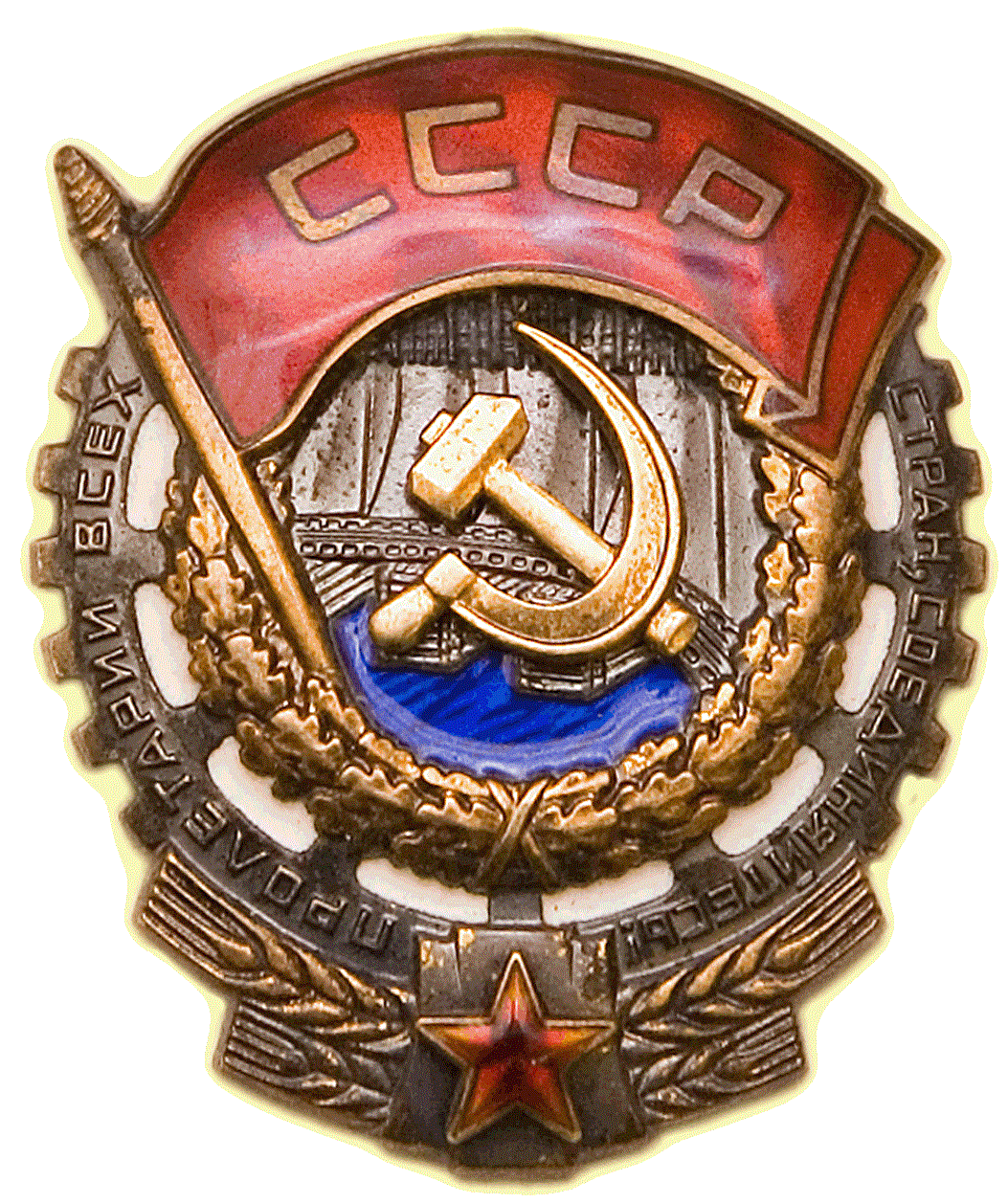 ФЕДЕРАЛЬНОЕ ГОСУДАРСТВЕННОЕ БЮДЖЕТНОЕ УЧРЕЖДЕНИЕ НАУКИ «ОРДЕНА ТРУДОВОГО КРАСНОГО ЗНАМЕНИ НИКИТСКИЙ БОТАНИЧЕСКИЙ САД – НАЦИОНАЛЬНЫЙ НАУЧНЫЙ ЦЕНТР РАН» 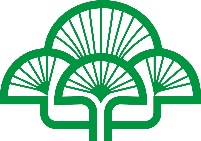 298648, Российская Федерация, Республика Крым, г. Ялта, пгт Никита, спуск Никитский, д.52тел.: (3654) 33-55-30   факс: (3654) 33-53-86   е-mail: priemnaya-nbs-nnc@yandex.ru298648, Российская Федерация, Республика Крым, г. Ялта, пгт Никита, спуск Никитский, д.52тел.: (3654) 33-55-30   факс: (3654) 33-53-86   е-mail: priemnaya-nbs-nnc@yandex.ru298648, Российская Федерация, Республика Крым, г. Ялта, пгт Никита, спуск Никитский, д.52тел.: (3654) 33-55-30   факс: (3654) 33-53-86   е-mail: priemnaya-nbs-nnc@yandex.ru№ п/пКритерий оценкиЗначимость критерия оценкиКоэффициент значимости критерия оценкиПорядок расчета количества баллов / Шкала оценки, баллов1.«Цена договора»40%0,40Рейтинг, присуждаемый заявке по критерию «Цена договора» («цена единицы продукции»), определяется по формуле: где:RAi - оценка предложения Участника закупки, заявка (предложение) которого оценивается;KA – значимость критерия «Цена договора» (коэффициент, на который умножается результат вычислений по формуле);Ai - предложение Участника закупки, заявка (предложение) которого оценивается;Amах – начальная максимальная цена договора (указана в Документации о закупке).2Качество товара (работ, услуг)Участник закупки представляет Техническое предложение по выполнению работ (оказанию услуг). Участник закупки предоставляет информацию по каждой позиции технического задания либо может дать пояснения по группе позиций технического задания.35%0,353Квалификация участникаУчастник закупки представляет копию сертификата действующей системы менеджмента качества на соответствие требованиям стандарта ISO/IEC 9001:2008 (ГОСТ ИСО 9001-2011), заверенную в нотариальном порядке или Участником закупки.5%0,05Оценка выставляется по шкалеотсутствию / наличию копии сертификата (свидетельства) действующей системы менеджмента качества на соответствие требованиям стандарта ISO/IEC 9001:2008 (ГОСТ ИСО 9001-2011)4Срок поставки товара (выполнения работ, оказания услуг)20%0,20Рейтинг, присуждаемый заявке по указанному критерию: где:в случае, если Bi ≤ Bmin, то Rbi=100где:Rbi - рейтинг, присуждаемый i-й заявке по указанному критерию;Вmах - максимальный срок выполнения работ (поставки товара, оказания услуг), установленный Заказчиком в документации, в единице измерения срока (периода) поставки товара (выполнения работ, оказания услуг) с даты заключения договора и равно -  90 (девяносто) календарных дней; Bmin - минимальный срок выполнения работ (поставки товара, оказания услуг), установленный Заказчиком в документации, в единице измерения срока (периода) поставки товара (выполнения работ, оказания услуг) с даты заключения договора и равно - 10 (десять) календарных дней; Bi - предложение, содержащееся в i-й заявке по сроку выполнения работ (поставки товара, оказания услуг), в единице измерения срока (периода) выполнения работ (поставки товара, оказания услуг) с даты заключения договора. № п/пНаименованиеСодержание12Сведения о способе закупкиСведения о способе закупкиСведения о способе закупкиВид и способ закупкиЗапрос предложений в электронной формеСведения о заказчикеСведения о заказчикеСведения о заказчикеНаименование заказчикаФедеральное государственное бюджетное учреждение науки «Ордена Трудового Красного Знамени Никитский ботанический сад — Национальный научный центр РАН»Место нахождения заказчика298648, Республика Крым, г. Ялта, пгт. Никита, спуск Никитский, д. 52Почтовый адрес:298648, Республика Крым, г. Ялта, пгт. Никита, спуск Никитский, д. 52Адрес электронной почты:zakupkinbs@mail.ruНомер контактного телефона заказчика8(3654033-66-85Контактное лицо:Паштецкий Андрей ВладимировичНормативный документ, в соответствии с которым проводится закупкаПоложение о закупке товаров, работ, услуг для нужд Федерального государственного бюджетного учреждения науки «Ордена Трудового Красного Знамени Никитский ботанический сад — Национальный научный центр РАН»Сведения о предмете закупкиСведения о предмете закупкиСведения о предмете закупкиПредмет закупки и договораВыполнение работ по модернизации коллекционно – селекционных участков отдела плодовых культур (Часть 2) в рамках выполнения работ по гранту РНФ ФГБУН «НБС-ННЦ»Объем выполнения работ (поставляемого товара /оказания услуг)В соответствии с Техническим заданиемСроки выполнения работ (поставляемого товара /оказания услуг)Максимальный срок выполнения работ: в течение 90 (девяносто) календарных дней с момента заключения договора.Условия выполнения работВ соответствии с Техническим заданиемМесто выполнения работ (поставки товара /оказания услуг)298648, Республика Крым, г. Ялта, пгт. Никита, спуск Никитский, д. 52Технические требования, предъявляемые заказчиком к товарам, работам, услугамРаботы выполняются в соответствии с Техническим заданием. Требования к выполнению работРаботы должны производиться в строгом соответствии с действующими ГОСТ, СНиП, НПБ, ППБ и СанПиН, сметой, техническим заданием и приложениями к Техническому заданию, с соблюдением необходимых мероприятий по технике безопасности и охране объекта в условиях действующего (не прекращающего деятельность на время проведения работ) учреждения.Порядок оплатыЗаказчик производит оплату по безналичному расчету за счет собственных средств (внебюджетный источник финансирования), в течение 15 банковских дней с даты принятия работ Заказчиком, на основании акта сдачи-приемки выполненных работ, акта о приемке выполненных работ по форме № КС-2, справки о стоимости выполненных работ и затрат по форме № КС-3, подписанных обеими сторонами, счета-фактуры и счета, иных документов (при условии своевременного выполнения работ).Сведения о начальной (максимальной) цене договора (лота)Начальная (максимальная) цена договора составляет:   
973 062, 00 (девятьсот семьдесят три тысячи шестьдесят два) рубля 00 копейки, в т.ч. НДС.Цена договора изменению в сторону увеличения не подлежит.Порядок формирования цены договораВ цену договора включена стоимость выполненных работ, указанных в Техническом задании (Приложение № 1 к настоящей документации), включает в себя все расходы, необходимые для исполнения участником своих обязательств по договору, все расходы по страхованию, гарантийные обязательства, расходы на уплату налогов (в том числе НДС), сборов и других обязательных платежей. Неучтенные затраты Поставщика по договору, связанные с исполнением договора, но не включенные в предлагаемую цену договора, не подлежат оплате Заказчиком. Цена договора является твердой и определяется на весь срок исполнения договора, за исключением случаев изменения цены договора по соглашению сторон, в случаях, указанных в договоре или в положении о закупке Заказчика.Валюта запроса предложенийРубли РФСведения о размещенииСведения о размещенииСведения о размещенииОфициальный сайтwww.zakupki.gov.ruСайт электронной торговой площадкиtorgi82.ruПорядок и место подачи заявок на участие в закупкеПорядок подачи заявок, установлен инструкциями и регламентом работы электронной торговой площадки.Место подачи заявок - электронная торговая площадка:torgi82.ruДата начала срока подачи заявок на участие в закупке в электронной форме01.12.2017 года 17-00 (время московское)Дата начала и дата окончания срока предоставления участникам процедуры закупки разъяснений положений документации о проведении запроса предложенийНачало срока – с момента размещения на официальном сайте и на электронной площадке извещения о проведении запроса предложений.Окончание срока – не позднее, чем за 3 (три) рабочих дня до дня окончания подачи заявок на участие в запросе предложений.Дата окончания срока подачи заявок на участие в закупке, открытия доступа к заявкам в электронной форме13.12.2017 года в 23-55(по московскому времени)Заказчик вправе, при необходимости, изменить данный срокМесто и дата рассмотрения заявок участников закупки в электронной форме298648, Республика Крым, г. Ялта, пгт. Никита, спуск Никитский, д. 52, каб.1314 декабря  2017 года 10:00Место и дата подведения итогов закупки в электронной форме298648, Республика Крым, г. Ялта, пгт. Никита, спуск Никитский, д. 52, каб.1314 декабря  2017 года 11:00Источник финансированияСредства гранта РНФТребования к участникам закупкиТребования к участникам закупкиТребования к участникам закупкиОбеспечение заявки на участие в закупке5% от начальной (максимальной) цены договора -48 653,10 рублей.Обеспечение заявки на участие в закупке должно предоставляться участником закупки путем внесения денежных средств или безотзывной банковской гарантией, согласно требованиям законодательства Российской Федерации. Срок действия банковской гарантии для обеспечения заявки участника закупки должен начинаться с даты подачи заявки или до момента подачи заявки участника закупки; срок завершения действия банковской гарантии должен превышать дату рассмотрения заявок на 20 (двадцать) дней.Реквизиты для оплаты обеспечения заявки участника закупки денежными средствами:Получатель: УФК по РК (ФГБУН «НБС-ННЦ» Лицевой счет: 20756В02160)Наименование банка: Отделение Республика Крым, г. Симферополь№ счета 40501810435102000001БИК 043510001ИНН: 9103077883КПП: 910301001Федеральное государственное бюджетное учреждение науки «Ордена Трудового Красного Знамени Никитский ботанический сад — Национальный научный центр РАН»298648, г. Ялта, пгт Никита, Никитский спуск, 52ОГРН: 1159102130329КБК 00000000000000000140ОКТМО 35729000БИК 043510001Назначение платежа: обеспечение заявки для участие в закупке на выполнение  работ, предусмотренные техническим заданием «Выполнение работ по модернизации коллекционно – селекционных участков отдела плодовых культур (Часть 2) в рамках выполнения работ по гранту РНФ ФГБУН «НБС-ННЦ»» (извещение № ________).Обеспечение исполнения обязательств по договору. Способ, размер и срок действие обеспечения договораНе предусмотрено.Требования, предъявляемые к Участникам закупкиОбщие требования установлены в пункте 3.2 раздела 1 Документации о закупке.Перечень документов, входящих в состав заявки на участие в закупке1. Заявка на участие в запросе предложений (подраздел 3.2 раздела 3 Документации о закупке).2. Предложение о качестве товаров, работ и услуг (подраздел 3.3 раздела 3 Документации о закупке).3. Техническое предложение (подраздел 3.4 раздела 3 Документации о закупке).4. Пояснительная записка о трудовых ресурсах (подраздел 3.5 раздела 3 Документации о закупке) (предоставляется вместе с документами, подтверждающими указанную участником закупки информацию (выписка из штатного расписания (или копия трудового договора); копия диплома о высшем образовании по профессиям «Промышленное и гражданское строительство»); в соответствии с требованиями закупочной документации, для целей оценки заявок участников закупки; для целей оценки участников закупки указанная пояснительная записка должна соответсовать форме и содержать всю требуемую информацию; непредоставление или неправильное заполнение поянительной записки основанием для отказа в допуске участника закупки не является, то есть, Участник вправе не предоставлять указанную пояснительную записку).3. Сведения об опыте выполнения обязательств сопоставимого характера (Форма «Наличие опыта» подраздел 3.6 раздела 3 Документации о закупке) (предоставляется вместе с документами, подтверждающими указанную участником закупки информацию (копии договоров или выписок из договоров (предоставляются первый лист, лист с указанием сведений об объемах и стоимости обязательств, а также последней лист с подписями сторон), а также актов приемки / сдачи соответствующих работ (услуг), заверенные в нотариальном порядке или Участником закупки) в соответствии с требованиями закупочной документации, для целей оценки заявок участников закупки; для целей оценки участников закупки Форма «Наличие опыта» должна соответсовать форме и содержать всю требуемую информацию с приложением подтверждающих документов согласно закупочной документации; непредоставление или неправильное заполнение Формы «Наличие опыта» основанием для отказа в допуске участника закупки не является, то есть, Участник вправе не предоставлять Форму «Наличие опыта»).5. Декларация соответствия Участника Запроса предложений (подраздел 3.7 раздела 3 Документации о закупке).6. Анкета участника (подраздел 3.8 раздела 3 Документации о закупке).7.Отсканированные оригиналы или копии документов, подтверждающие полномочия лица на осуществление действий от имени Участника (в случае, если заявка подписывается руководителем — отсканированный оригинал или копия решения о назначении или об избрании, или приказа о назначении физического лица на должность, в соответствии с которым такое физическое лицо (руководитель) обладает правом действовать от имени Участника без доверенности. В случае если от имени Участника действует иное лицо, также предоставляется отсканированный оригинал или копия доверенности на осуществление действий от имени Участника, заверенная печатью Участника и подписанная руководителем Участника или уполномоченным этим руководителем лицом. В случае, если указанная доверенность подписана лицом, уполномоченным руководителем Участника, заявка должна содержать также отсканированный оригинал или копию документа, подтверждающего полномочия такого лица).8. Согласие об обработке персональных данных (предоставляется в свободной форме) (для физических лиц, не зарегистрированных в качестве индивидуальных предпринимателей).9. Отсканированный оригинал выписки из Единого государственного реестра юридических лиц (Единого государственного реестра индивидуальных предпринимателей), полученной не ранее чем за три месяца до дня размещения в единой информационной системе извещения о закупке, или нотариально заверенная копия такой выписки.10. Копия свидетельства о государственной регистрации юридического лица или физического лица в качестве индивидуального предпринимателя или копия листа записи соответстсвующего государственного реестра (ЕГРЮЛ / ЕГРИП).11. Копия свидетельства о постановке на налоговый учет.12. Копии документов, удостоверяющих личность (для физических лиц).13. Надлежащим образом, заверенный перевод на русский язык документов о государственной регистрации юридического лица или физического лица в качестве индивидуального предпринимателя в соответствии с законодательством соответствующего государства (для иностранных лиц), полученные не ранее чем за три месяца до дня размещения в единой информационной системе извещения о закупке.14. Решение об одобрении или о совершении крупной сделки либо копия такого решения в случае, если требование о необходимости наличия такого решения для совершения крупной сделки установлено законодательством Российской Федерации или учредительными документами юридического лица и если для Участника закупки поставка товаров, выполнение работ, оказание услуг, являющихся предметом договора, или внесение денежных средств в качестве обеспечения заявки на участие в закупке, обеспечения исполнения договора является крупной сделкой. В случае если планируемый к заключению договор не является для Участника закупки крупной сделкой и решение о её одобрении не требуется, Участник закупки должен продекларировать указанный факт в письменном виде. В случае если получение указанного решения до истечения срока подачи заявок на участие для Участника закупки невозможно в силу необходимости соблюдения установленного порядка созыва заседания органа, к компетенции которого относится вопрос об одобрении крупных сделок, Участник закупки обязан представить письмо, содержащее обязательство в случае признания его победителем закупки представить вышеуказанное решение до момента заключения договора.15. Опись документов (подраздел 3.1 раздела 3 Документации о закупке).16. Копия сертификата (свидетельства) действующей системы менеджмента качества на соответствие требованиям стандарта ISO/IEC 9001:2008 (ГОСТ ИСО 9001-2011) (непредоставление копии указанного сертификата (свидетельства) основанием для отказа в допуске участника закупки не является, то есть, Участник вправе не предоставлять копии указанного сертификата (свидетельства)).17. Документы, подтверждающие обеспечение заявки: безотзывная банковская гарантия (отсканированный оригинал или копия) или платежное поручение (отсканированный оригинал или копия).Сведения о предоставлении преференций, приоритетов, установлении запретовПредоставление преференций не предусмотрено.Участникам, предлагающим товары, российского производства, работы, услуги (в отношении работ и услуг применяется правило о стране происхождения участника закупки), предоставляется приоритет в соответствии с Постановлением Правительства Российской Федерации от 16 сентября 2016 г. № 925 «О приоритете товаров российского происхождения, работ, услуг, выполняемых, оказываемых российскими лицами, по отношению к товарам, происходящим из иностранного государства, работам, услугам, выполняемым, оказываемым иностранными лицами».Установлен запрет в отношении соответствующих лиц согласно соответствии с Постановлением Правительства РФ от 29.12.2015 N 1457 "О перечне отдельных видов работ (услуг), выполнение (оказание) которых на территории Российской Федерации организациями, находящимися под юрисдикцией Турецкой Республики, а также организациями, контролируемыми гражданами Турецкой Республики и (или) организациями, находящимися под юрисдикцией Турецкой Республики, запрещено".Возможность привлечения соисполнителей (субподрядчиков)Предусмотрено. Общие требования установлены в пункте 4.6 раздела 1 Документации о закупке.Возможность участия коллективных участниковПредусмотрено.Порядок оценки заявок на участие в закупкеПорядок оценки заявок на участие в закупкеПорядок оценки заявок на участие в закупкеКритерии оценки и сопоставления предложений на участие в запросе предложений порядок оценки и сопоставления предложений на участие в запросе предложенийСогласно пунктам 2.12.9 – 2.12.10 Раздела 1 настоящей документации.Заключение договораЗаключение договораЗаключение договораЗаключение договораДоговор с победителем (победителями) заключается не ранее 10 (десяти) календарных дней, не позднее 20 (двадцати) дней со дня подписания итогового протокола. Заключение договора с Победителем запроса предложений производится в порядке, указанном в п. 2.13 Раздела 1 настоящей документации о закупке.Возможность изменения объема и цены договораСогласно требованиям проекта договораЗаказчикФедеральное государственное бюджетное учреждение науки «Ордена Трудового Красного Знамени Никитский ботанический сад – Национальный научный центр РАН»Директор_______________________ Ю.В. ПлугатарьПодрядчикЗаказчикФедеральное государственное бюджетное учреждение науки «Ордена Трудового Красного Знамени Никитский ботанический сад – Национальный научный центр РАН»Директор_______________________ Ю.В. ПлугатарьПодрядчик№№ п\пНаименованиеКо-во листовНомера листов в составе комплекта документов123Иные документы (наименование)ИТОГО количество листов№№ п/пНаименование показателяЕдиница измеренияДанные Участника закупкиПримечание123451.Цена договора составляет,и включает НДС, а также командировочные и прочие расходы руб.Указать цену в рублях цифрами и прописью2.Срок исполнения договоракалендарные дни3.Качество работ/услуг и квалификация Участника закупкинетВ соответствии с Приложениями № ____ к заявке4.Гарантии качествамесяцыВ соответствии с Приложениями № ____ к заявкеНа бланке организации, Дата, исх. номер Приложение № 1к Заявке на участие Комиссии ФГБУН «НБС-ННЦ»298648, Республика Крым, г. Ялта, пгт. Никита, спуск Никитский, д. 52№ п/пНаименование показателяДанные участника закупкиПримечание12341.Подробное описание последовательности и порядка выполнения работ/оказания услугПодробное описание последовательности и порядка оказания услуги приводится в приложении к заявке № 1 «Техническое предложение»2.Описание системы контроля качества выполнения работ/оказания услугНаличие системы контроля качества на предприятии может быть подтверждено положением о системе качества, существующей на предприятии, сертификатом системы качества и т.д.3.Интенсивность оказания услуг (продолжительность рабочего дня, количество смен, рабочие и выходные дни)Участник закупки предоставляет информацию в произвольной форме4.Мероприятия по охране труда и технике безопасностиУчастник закупки предоставляет информацию в произвольной форме5.Экологические мероприятияУчастник закупки предоставляет информацию в произвольной форме (должность)(подпись)(расшифровка подписи)М.П.На бланке организации  Дата, исх. НомерПриложение № 2к Заявке на участие Комиссии ФГБУН «НБС-ННЦ»298648, Республика Крым, г. Ялта, пгт. Никита, спуск Никитский, д. 52На бланке организации  Дата, исх. номерПриложение № 4к Заявке на участие Комиссии ФГБУН «НБС-ННЦ»298648, Республика Крым, г. Ялта, пгт. Никита, спуск Никитский, д. 521. Полное и сокращенное наименование организации и ее организационно-правовая форма:(на основании Учредительных документов установленной формы (устав, положение, учредительный договор), свидетельства о государственной регистрации, свидетельства о внесении записи в единый государственный реестр юридических лиц).2. Регистрационные данные:Дата, место и орган регистрации юридического лица, (на основании Свидетельства о государственной регистрации или иного документа, выдаваемого иностранным компаниям при регистрации).3. Учредители (перечислить наименования и организационно-правовую форму всех учредителей, чья доля в уставном капитале превышает 10%) и доля их участия (для акционерных обществ – на основании выписки из реестра акционеров).(на основании Учредительных документов установленной формы (устав, положение, учредительный договор)3.1. Срок деятельности организации (с учетом правопреемственности)3.2. Размер уставного капитала3.3. Почтовый адрес налоговой инспекции по месту регистрации Участника закупки, контактные лица (налоговые инспекторы) и их телефоны3.4. Почтовый адрес Арбитражного суда по месту регистрации Участника закупки, контактные лица и их телефоныИНН, КПП, ОГРН, ОКПО, ОКТМО Участника закупки4. Место нахождения Участника закупкиСтрана4. Место нахождения Участника закупкиАдрес 5. Почтовый адрес Участника закупкиСтрана5. Почтовый адрес Участника закупкиАдрес5. Почтовый адрес Участника закупкиТелефон5. Почтовый адрес Участника закупкиФакс 6. Банковские реквизиты (может быть несколько)6.1. Наименование обслуживающего банка6.2. Расчетный счет6.3. Корреспондентский счет6.4. Код БИК7. Сведения об отношении к субъектам малого и среднего предпринимательстваПримечание:Представляется информация обо всех открытых счетах.Вышеуказанные данные могут быть подтверждены путем предоставления письма из финансирующего банка об открытии расчетного счета.Примечание:Представляется информация обо всех открытых счетах.Вышеуказанные данные могут быть подтверждены путем предоставления письма из финансирующего банка об открытии расчетного счета.Примечание:Представляется информация обо всех открытых счетах.Вышеуказанные данные могут быть подтверждены путем предоставления письма из финансирующего банка об открытии расчетного счета.